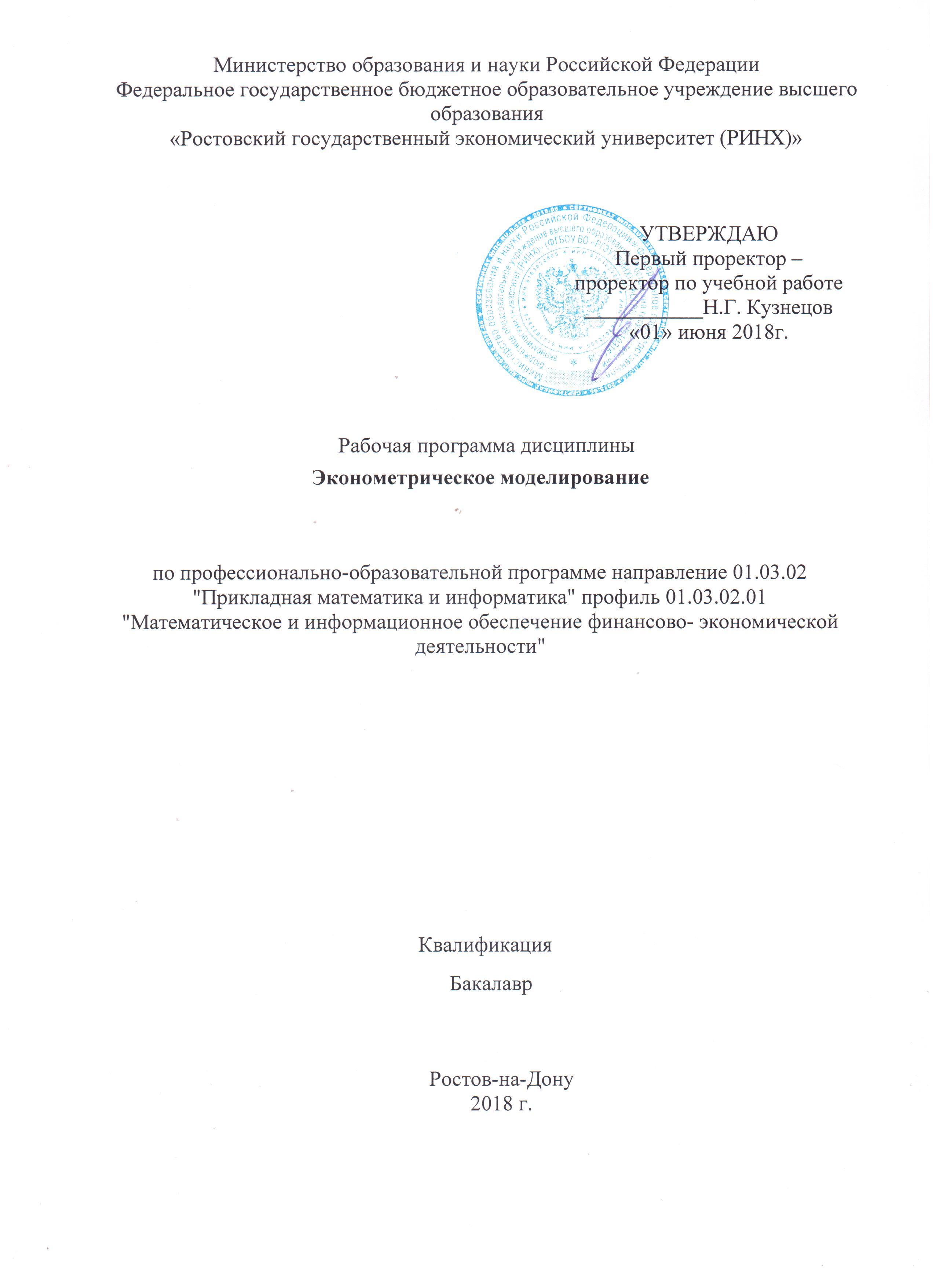 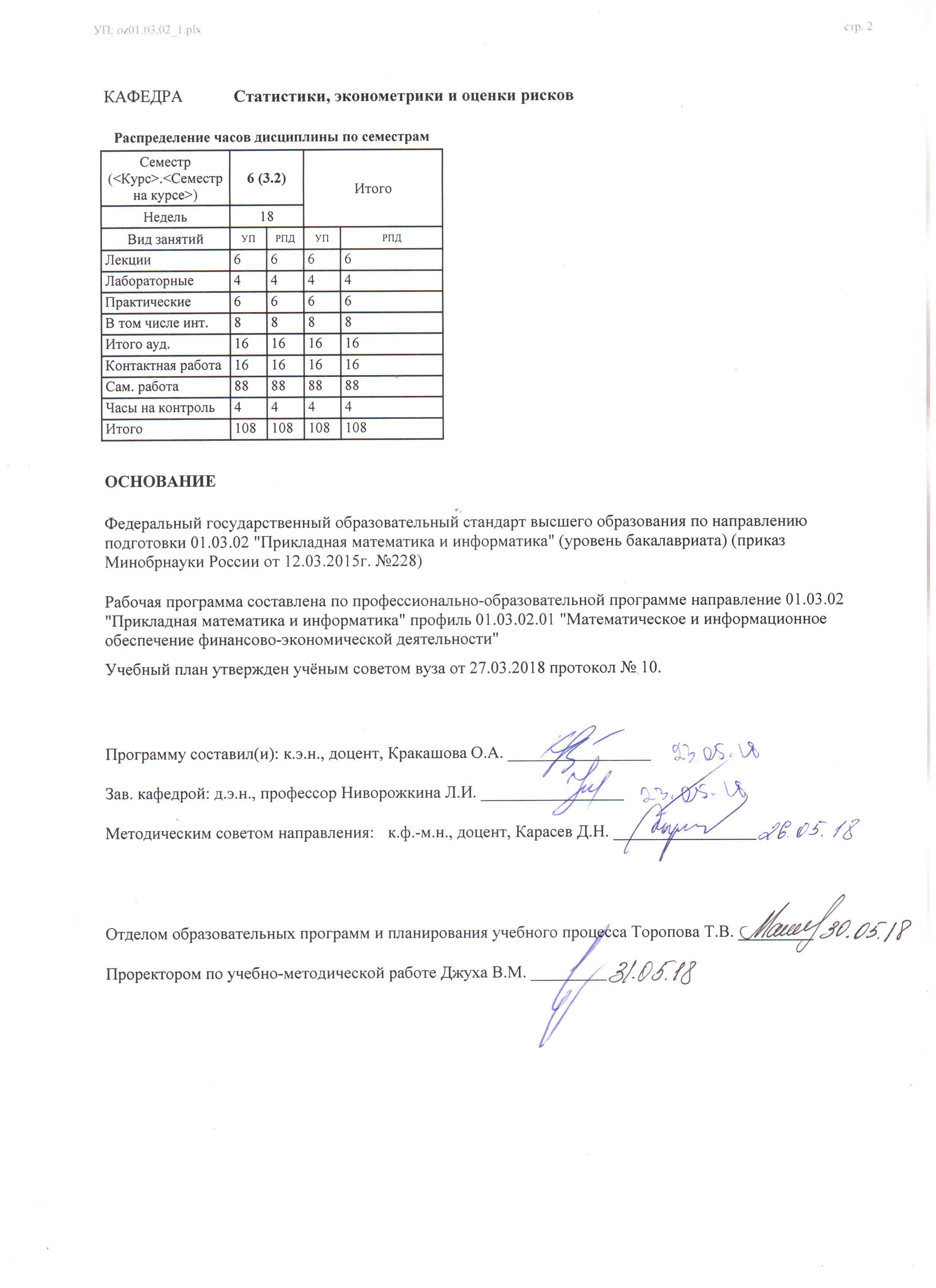 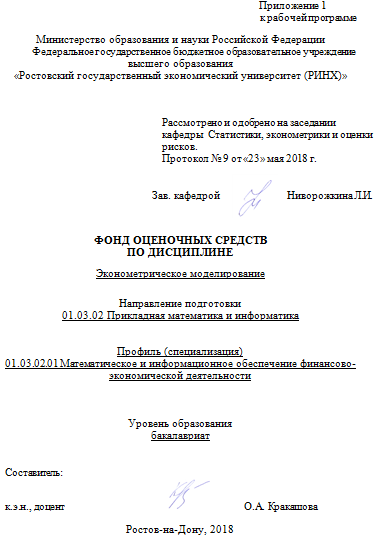 1. Перечень компетенций с указанием этапов их формирования в процессе освоения образовательной программыПеречень компетенций с указанием этапов их формирования представлен в п. 3. «Требования к результатам освоения дисциплины» рабочей программы дисциплины. 2. Описание показателей и критериев оценивания компетенций на различных этапах их формирования, описание шкал оценивания  2.1 Показатели и критерии оценивания компетенций:  2.2 Шкалы оценивания:   Текущий контроль успеваемости и промежуточная аттестация осуществляется в рамках накопительной балльно-рейтинговой системы в 100-балльной шкале:50-100 баллов (оценка «зачет») 0-49 баллов (оценка «зачет»)3. Типовые контрольные задания или иные материалы, необходимые для оценки знаний, умений, навыков и (или) опыта деятельности, характеризующих этапы формирования компетенций в процессе освоения образовательной программыМинистерство образования и науки Российской ФедерацииФедеральное государственное бюджетное образовательное учреждение высшего образования«Ростовский государственный экономический университет (РИНХ)»Кафедра Статистики, эконометрики и оценки рисковВопросы к зачетупо дисциплине  Эконометрическое моделирование1.	Основные аспекты эконометрического моделирования. Эконометрические модели количественных взаимосвязей между экономическими переменными.2.	Описание экономической деятельности с помощью вербальных, логических, геометрических, алгебраических моделей. Алгебраические модели в форме системы уравнений, эндогенные, экзогенные переменные, параметры эконометрической модели, векторная и матричная запись. Методика сравнительной статики.3.	Эконометрическая модель как стохастическая алгебраическая модель, включающая случайные переменные.4.	Структурная форма, приведенная форма, итоговая форма эконометрической модели. Проблема идентификации.5.	Задачи социально-экономической теории и практики, решение которых требует методов эконометрического инструментария. Использование эконометрических моделей: структурный анализ, прогнозирование, рекомендации.6.	Измерение производственной функции. Подбор производственной функции.7.	Краткосрочные и долгосрочные затраты. Статистический метод оценки затрат.8.	Оценка функции краткосрочных затрат. Кривая обучения и стратегия корпорации.9.	Эмпирические исследования эффекта масштаба производства и краткосрочных затрат. Эконометрическая оценка экономии от масштабов производства и "кривой обучения".10.	Простая модель предложения труда. Решение об участии в рабочей силе. Резервная заработная плата. Эффект дохода и эффект замещения при изменении заработной платы. Индивидуальная кривая предложения труда.11.	Современное развитие классической теории предложения труда: учет постоянных издержек, связанных с работой, влияние социальных программ на предложение труда, модель домашнего производства и распределения времени.12.	Заработная плата. Компенсационные и дискриминационные отличия в заработной плате.13.	Предложение труда замужних женщин. Дискриминация в оплате труда. Методы оценки дискриминации, процедура Блиндера-Оаксаки.14.	Эконометрическая оценка простой модели предложения труда. Эмпирические оценки эластичности предложения труда по заработной плате. Проблема ошибки выборки. Проблема эндогенности.15.	Второе поколение эмпирических исследований предложения труда. Использование вероятностных моделей дискретного выбора: Probit, Logit и Tobit.16.	Эконометрическое моделирование заработной платы. Процедура Хекмана. Эконометрические оценки перекрестных эластичностей предложения труда членов семьи.17.	Человеческий капитал. Модель индивидуальной отдачи от вложений в человеческий капитал. Вывод модели Минцера.18.	Проблемы эконометрического оценивания отдачи от инвестиций в человеческий капитал.19.	Примеры макро эконометрических моделей. Моделирование экономического роста.20.	Модель Солоу. Эконометрическое оценивание модели Солоу.21.	Модель Клейна и методы ее оценки – двухшаговый и трехшаговый методы наименьших квадратов.Составитель ________________________ О.А. Кракашова                                                                              (подпись)«____»__________________20     г. Задания к зачетупо дисциплине  Эконометрическое моделированиеМинистерство образования и науки Российской ФедерацииФедеральное государственное бюджетное образовательное учреждение высшего образования«Ростовский государственный экономический университет (РИНХ)»Кафедра Статистики, эконометрики и оценки рисковЗАДАНИЕ К ЗАЧЕТУ №1по дисциплине «Эконометрическое моделирование»1. Задачи социально-экономической теории и практики, решение которых требует методов эконометрического инструментария. Использование эконометрических моделей: структурный анализ, прогнозирование, рекомендации.2. Основные аспекты эконометрического моделирования. Эконометрические модели количественных взаимосвязей между экономическими переменными.Задача 1Исследователь использует логит-модель бинарного выбора для того, чтобы выяснить, как вероятность оказаться безработным зависит от опыта работы и образования. Исследователь опросил 1000 экономических активных граждан в возрасте от 21 до 28 лет и получил данные о следующих переменных: Unemployed — бинарная переменная равная единице, если респондент является безработным; Experience — опыт работы респондента (в годах); Education — продолжительность обучения респондента (в годах). В таблице представлены результаты оценивания модели:Вопрос: Аристарх Петров 10 лет учился в школе и еще 4 года в бакалавриате. Опыта работы у него пока нет. С какой вероятностью он окажется безработным?Задача 2Специалист по сельскому хозяйству полагает, что потребление говядины в регионах (y) в тоннах  в год зависит от цены говядины (x1)  рублей за килограмм, цены свинины (x2) рублей за килограмм, цены курятины (x3) рублей за килограмм и среднедушевых денежных доходов (x4).  Следующая регрессионная модель получена на основе выборки из 30 регионов:а) Интерпретируйте коэффициент при log x1.б) Проверьте на 1% уровне значимости нулевую гипотезу о том, что коэффициент при log x4 в генеральной совокупности равен нулю.Заведующий кафедрой, д.э.н., проф.                                           Ниворожкина Л.И.Экзаменатор, к.э.н., доцент                                                           Кракашова О.А. Министерство образования и науки Российской ФедерацииФедеральное государственное бюджетное образовательное учреждение высшего образования«Ростовский государственный экономический университет (РИНХ)»Кафедра Статистики, эконометрики и оценки рисковЗАДАНИЕ К ЗАЧЕТУ №2по дисциплине «Эконометрическое моделирование»1. Эконометрическое моделирование заработной платы. Процедура Хекмана. Эконометрические оценки перекрёстных эластичностей предложения труда членов семьи.2. Модель Клейна и методы ее оценки – двухшаговый и трехшаговый методы наименьших квадратов.Задача 1Вопросы этого задания основаны на следующем эксперименте: 400 водителей, выбранных случайным образом, попросили пройти специальный тест на вождение автомобилем. Для каждого водителя были собраны следующие данные: Pass — фиктивная переменная, равная единице, если водитель сдал тест, Male — фиктивная переменная равная единице, если водитель мужчина, и равная 0, если водитель женщина, Experience — опыт вождения автомобилем (в годах). В таблице представлены результаты семи моделей, оцененных на основе имеющихся данных.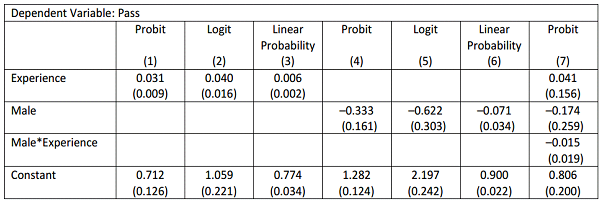 Вопрос: Зависит ли вероятность сдать тест от опыта вождения (используйте результаты из колонок (2) и (7))?Задача 2Исследователь анализирует зависимость потребления (с) от располагаемого дохода (у) на основе простой эмпирической модели: ci=βyi+εi, εi - независимые нормально распределенные случайные величины с нулевым математическим ожиданием и дисперсией .Исследователь собрал данные о двух тысячах домашних хозяйств и осуществил следующие предварительные расчёты:.Используя те из доступных данных, которые вам необходимы, вычислите эффективную оценку предельной склонности к потреблению.Заведующий кафедрой, д.э.н., проф.                                           Ниворожкина Л.И.Экзаменатор, к.э.н., доцент                                                           Кракашова О.А.Министерство образования и науки Российской ФедерацииФедеральное государственное бюджетное образовательное учреждение высшего образования«Ростовский государственный экономический университет (РИНХ)»Кафедра Статистики, эконометрики и оценки рисковЗАДАНИЕ К ЗАЧЕТУ №3по дисциплине «Эконометрическое моделирование»1. Эконометрическая оценка простой модели предложения труда. Эмпирические оценки эластичности предложения труда по заработной плате. Проблема ошибки выборки. Проблема эндогенности.2. Оценка функции краткосрочных затрат. Кривая обучения и стратегия корпорации. Задача 1Исследуется зависимость среднедушевого потребления алкоголя по странам мира от различных факторов.Модель 1:ALCOi=β1+β2GDPi+β3MUSLi+β4BUDDi+β5HINDUi+εi,где ALCOi — среднедушевое потребление чистого спирта на человека (л), GDPi — ВВП на душу населения (долларов США), MUSLi, BUDDi, HINDUi — доли населения исповедующего, соответственно, мусульманство, буддизм и индуизм (в % от общей численности населения). В ходе МНК-оценивания модели на основе данных о 50 странах получены следующие результаты: сумма квадратов остатковESS=200, объясненная сумма квадратовRSS=300. Также для проверки гипотезы о том, что религия не оказывает существенного влияния на потребление алкоголя, были оценены параметры второй модели:Модель №2:ALCOi=β1+β2GDPi+εi.Во второй модели, по сравнению с первой, значение RSS изменилось на100. Сколько составит корректированный R2  во второй модели?Задача 2Исходный файл с данными: EARNINGS.xlsВ вашем распоряжении имеются следующие данные о 540 работниках (270 мужчин и 270 женщин): EARNINGS — текущий часовой заработок в долларах США, S — продолжительность обучения(число полных лет обучения), EXP — общий стаж работы после окончания учебы, FEMALE — пол респондента(0 — для мужчин, 1 — для женщин).Импортируйте данные в EViews. Постройте модель вида: EARNINGSi=β1+β2+β3EXPi+β4FEMALEi+εiПроведя тест Бреуша-Пагана, скажите, присутствует ли в модели гетероскедастичность, и если да, то с какой переменной она, скорее всего, связана (при ответе ориентируйтесь на значимость коэффициентов в соответствующем уравнении).Заведующий кафедрой, д.э.н., проф.                                           Ниворожкина Л.И.Экзаменатор, к.э.н., доцент                                                           Кракашова О.А.Министерство образования и науки Российской ФедерацииФедеральное государственное бюджетное образовательное учреждение высшего образования«Ростовский государственный экономический университет (РИНХ)»Кафедра Статистики, эконометрики и оценки рисковЗАДАНИЕ К ЗАЧЕТУ №4по дисциплине «Эконометрическое моделирование»1. Второе поколение эмпирических исследований предложения труда. Использование вероятностных моделей дискретного выбора: Probit, Logit и Tobit.2. Краткосрочные и долгосрочные затраты. Статистический метод оценки затрат.Задача 1Исследователь оценил пробит-модель. В качестве объясняемой переменной он взял предпочитаемый индивидом тип мороженого, фисташковое или шоколадное. А именно, yi=1, если i-ый респондент больше любит фисташковое и yi=0, если - шоколадное. В качестве объясняющей переменной исследователь взял количество шоколадок, съедаемое респондентом ежемесячно.Получил оценку для скрытой переменной: .Оценит е вероятность того, что индивид, съедающий 6 шоколадок в месяц, предпочитает фисташковое мороженое.Задача 2По 35 наблюдениям оценена модель зависимости заработной платы wagei ($) от длительности обучения schoolingi (годы) и опыта работы experiencei (годы). Оцененная модель имеет вид: . ESS=130, TSS=210. Исследователь решил добавить в модель образование родителей mschoolingi и fschoolingi (годы), после чего ESS=180. На уровне значимости 10% проверяя гипотезу о влиянии длительности обучения родителей на заработную плату их ребенка, укажите количество ограничений, которые приравнены к нулю в формулировке нулевой гипотезы?Заведующий кафедрой, д.э.н., проф.                                           Ниворожкина Л.И.Экзаменатор, к.э.н., доцент                                                           Кракашова О.А.Министерство образования и науки Российской ФедерацииФедеральное государственное бюджетное образовательное учреждение высшего образования«Ростовский государственный экономический университет (РИНХ)»Кафедра Статистики, эконометрики и оценки рисковЗАДАНИЕ К ЗАЧЕТУ №5по дисциплине «Эконометрическое моделирование»1. Задачи социально-экономической теории и практики, решение которых требует методов эконометрического инструментария. Использование эконометрических моделей: структурный анализ, прогнозирование, рекомендации.2. Заработная плата. Компенсационные и дискриминационные отличия в заработной плате.Задача 1По 40 наблюдениям оценена модель зависимости заработной платы wagei ($) от длительности обучения schoolingi (годы) и опыта работы experiencei (годы). Оцененная модель имеет вид: . ESS=125, TSS=200. Исследователь решил добавить в модель образование родителей mschoolingi и fschoolingi (годы), после чего ESS=175. На уровне значимости 1% проверяя гипотезу о влиянии длительности обучения родителей на заработную плату их ребенка, определите чему равно наблюдаемое значение тестовой статистики?Задача 2По 2040 наблюдениям оценена модель зависимости стоимости квартиры pricei (в 1000$) от метража жилой площади livespi: . При построении 95% доверительного интервала для  E(pricef|livesp=70), чему равна  если  а ковариационная матрица имеет следующий вид:.Округляйте до одного знака после запятой.Заведующий кафедрой, д.э.н., проф.                                           Ниворожкина Л.И.Экзаменатор, к.э.н., доцент                                                           Кракашова О.А.Критерии оценивания: «зачет»  выставляется, если при ответах на оба теоретических вопроса   обучающимся проявлено наличие твердых знаний в объеме пройденного курса в соответствии с целями обучения, ответы изложены с отдельными ошибками, уверенно исправленными после дополнительных вопросов; ход решения задач в целом – правильный, допускаются незначительные погрешности в  интерпретации полученных результатов, уверенно исправленные после дополнительных вопросов;«незачет» выставляется, если при ответах на оба теоретических вопроса обучающимся допущены грубые ошибки, проявлено непонимание сущности излагаемого вопроса, не решены или не полностью решены задачи,  ответы на дополнительные и наводящие вопросы  - неуверенны и неточны.Составитель:(подпись)«____»__________________20     г. Министерство образования и науки Российской ФедерацииФедеральное государственное бюджетное образовательное учреждение высшего образования«Ростовский государственный экономический университет (РИНХ)»Кафедра Статистики, эконометрики и оценки рисковВопросы для устного опроса, собеседованияпо дисциплине  Эконометрическое моделированиеОсновные аспекты эконометрического моделирования.Эконометрические модели количественных взаимосвязей между экономическими переменными.Каковы основные источники ошибок эконометрической модели?Какие переменные присутствуют в эконометрических моделях?Назовите основные этапы эконометрического моделирования.Каковы наиболее распространенные в эконометрическом моделировании классы моделей?Какие типы данных используются в эконометрическом моделировании?Описание экономической деятельности с помощью вербальных, логических, геометрических, алгебраических моделей.Алгебраические модели в форме системы уравнений, эндогенные, экзогенные переменные, параметры эконометрической модели, векторная и матричная запись.Методика сравнительной статики.Эконометрическая модель как стохастическая алгебраическая модель, включающая случайные переменные.Структурная форма, приведенная форма, итоговая форма эконометрической модели.Проблема идентификации.Задачи социально-экономической теории и практики, решение которых требует методов эконометрического инструментария.Использование эконометрических моделей: структурный анализ, прогнозирование, рекомендации.Измерение производственной функции.Подбор производственной функции.Краткосрочные и долгосрочные затраты.Статистический метод оценки затрат.Оценка функции краткосрочных затрат.Кривая обучения и стратегия корпорации.Эмпирические исследования эффекта масштаба производства и краткосрочных затрат.Эконометрическая оценка экономии от масштабов производства и "кривой обучения".Простая модель предложения труда.Решение об участии в рабочей силе.Резервная заработная плата.Эффект дохода и эффект замещения при изменении заработной платы.Индивидуальная кривая предложения труда.Современное развитие классической теории предложения труда.Компенсационные и дискриминационные отличия в заработной плате.Предложение труда замужних женщин.Дискриминация в оплате труда. Методы оценки дискриминации, процедура Блиндера-Оаксаки.Эконометрическая оценка простой модели предложения труда.Эмпирические оценки эластичности предложения труда по заработной плате.Проблема ошибки выборки. Проблема эндогенности.Второе поколение эмпирических исследований предложения труда.Использование вероятностных моделей дискретного выбора: Probit, Logit и Tobit.Эконометрическое моделирование заработной платы.Процедура Хекмана. Эконометрические оценки перекрѐстных эластичностей предложения труда членов семьи.Человеческий капитал.Модель индивидуальной отдачи от вложений в человеческий капитал.Проблемы эконометрического оценивания отдачи от инвестиций в человеческий капитал.Примеры макро эконометрических моделей.Моделирование экономического роста.Модель Солоу. Эконометрическое оценивание модели Солоу.Модель Клейна и методы ее оценки – двухшаговый и трехшаговый методы наименьших квадратов.Критерии оценки: оценка «зачет» выставляется студенту, если продемонстрированы твердые знания в объеме пройденного курса в соответствие с целями обучения, ответ содержит отдельные ошибки, уверенно исправленные после дополнительных вопросов;оценка «незачет» выставляется студенту, если ответы не связаны с вопросами, допущены грубые ошибки в ответе, продемонстрированы непонимание сущности излагаемого вопроса, неуверенность и неточность ответов на дополнительные и наводящие вопросы.Составитель:(подпись)«____»__________________20     г. Министерство образования и науки Российской ФедерацииФедеральное государственное бюджетное образовательное учреждение высшего образования«Ростовский государственный экономический университет (РИНХ)»Кафедра Статистики, эконометрики и оценки рисковКомплект задач по дисциплине  Эконометрическое моделированиеЗадачи репродуктивного уровняЗадача 1. Исследователь анализирует зависимость потребления (с) от располагаемого дохода (у) на основе простой эмпирической модели: ci=βyi+εi, εi - независимые нормально распределенные случайные величины с нулевым математическим ожиданием и дисперсией .Исследователь собрал данные о двух тысячах домашних хозяйств и осуществил следующие предварительные расчёты:.Используя те из доступных данных, которые вам необходимы, вычислите эффективную оценку предельной склонности к потреблению.Задача 2. Исследуется зависимость среднедушевого потребления алкоголя по странам мира от различных факторов.Модель 1:ALCOi=β1+β2GDPi+β3MUSLi+β4BUDDi+β5HINDUi+εi,где ALCOi — среднедушевое потребление чистого спирта на человека (л), GDPi — ВВП на душу населения (долларов США), MUSLi, BUDDi, HINDUi — доли населения исповедующего, соответственно, мусульманство, буддизм и индуизм (в % от общей численности населения). В ходе МНК-оценивания модели на основе данных о 50 странах получены следующие результаты: сумма квадратов остатковESS=200, объясненная сумма квадратовRSS=300. Также для проверки гипотезы о том, что религия не оказывает существенного влияния на потребление алкоголя, были оценены параметры второй модели:Модель №2:ALCOi=β1+β2GDPi+εi.Во второй модели, по сравнению с первой, значение RSS изменилось на100. Сколько составит корректированный R2  во второй модели?Задачи реконструктивного уровняЗадача 3. Исходный файл с данными: EARNINGS.xlsВ вашем распоряжении имеются следующие данные о 540 работниках (270 мужчин и 270 женщин): EARNINGS — текущий часовой заработок в долларах США, S — продолжительность обучения(число полных лет обучения), EXP — общий стаж работы после окончания учебы, FEMALE — пол респондента(0 — для мужчин, 1 — для женщин).Импортируйте данные в EViews. Постройте модель вида: EARNINGSi=β1+β2+β3EXPi+β4FEMALEi+εiПроведя тест Бреуша-Пагана, скажите, присутствует ли в модели гетероскедастичность, и если да, то с какой переменной она, скорее всего, связана (при ответе ориентируйтесь на значимость коэффициентов в соответствующем уравнении).Задача 4. Исследователь оценил пробит-модель. В качестве объясняемой переменной он взял предпочитаемый индивидом тип мороженого, фисташковое или шоколадное. А именно, yi=1, если i-ый респондент больше любит фисташковое и yi=0, если - шоколадное. В качестве объясняющей переменной исследователь взял количество шоколадок, съедаемое респондентом ежемесячно.Получил оценку для скрытой переменной: .Оценит е вероятность того, что индивид, съедающий 6 шоколадок в месяц, предпочитает фисташковое мороженое.Задачи творческого уровняЗадача 5. Используя открытые статистические данные построить эконометрическую модель. Привести теоретическое обоснование вида и структуры модели. Оценить ее качество. Сделать выводыКритерии оценки:  Составитель:(подпись)«____»__________________20     г. Министерство образования и науки Российской ФедерацииФедеральное государственное бюджетное образовательное учреждение высшего образования«Ростовский государственный экономический университет (РИНХ)»Кафедра Статистики, эконометрики и оценки рисков (наименование кафедры)Темы индивидуальных творческих заданийпо дисциплине  Эконометрическое моделированиеИндивидуальные творческие задания: Моделирование доходностей и риска финансовых активов на российском рынке. Моделирование предложения труда.Оценка дискриминации в оплате труда на российском рынке.Моделирование экономического роста. Моделирование инновационной деятельности по данным о российских регионах.Моделирование уровня преступности по данным о российских регионах.Детерминанты уровня жизни населения.Моделирование детерминант внешнеэкономической деятельности. Моделирование деятельности малых предприятий на уровне регионов.Детерминанты цен на жилье на вторичном рынке недвижимости. Детерминанты цен на нефть. Рейтинг банков: модели и методы.Динамика и факторы инфляции в современной российской экономике.Прогнозирование спот-курса российского рубля к доллару США.Динамика и детерминанты ВВП.Анализ детерминант заработной платы и доходов.Эконометрический анализ спроса на электроэнергию.Моделирование и прогнозирование совокупных инвестиций.Эмпирическая оценка отдачи от человеческого капитала. Моделирование детерминант розничной торговли (показатель выбирается студентом).Моделирование детерминант платных услуг населению.Моделирование деятельности транспортной отрасли (показатель выбирается студентом).Моделирование деятельности строительной отрасли (показатель выбирается студентом).Описание задания/проекта. Согласно выбранной теме выполняется эконометрическое исследование по следующей схеме.1. Формулируются конкретные гипотезы, подлежащие теоретическому обоснованию или эмпирической проверке. Объясняется, в чем заключается актуальность данных гипотез с научной точки зрения. При этом необходимо обратить внимание на то, что целью исследования должно быть объяснение экономических явлений. Здесь же  следует охарактеризовать контекст исследования с точки зрения проблем экономической или социальной политики, связанных с темой работы. Дать краткий обзор альтернативных точек зрения и/или предложений для решения этих проблем. Объяснить, каким образом результаты расчетов могут быть использованы при оценке существующих предложений, расчете параметров экономической политики, внесению поправок в законодательство и т.п.Рекомендуется описать и оценить результаты исследований по выбранной теме и известные подходы к ее изучению. Нельзя ни в коем случае ограничиваться только перечнем авторов. В ситуации модификации известной теоретической модели, описывается ее формальная структура. Необходимо обсудить количественные результаты, полученные другими исследователями (по другим регионам, странам и т.п.), объяснить, чем отличается предлагаемый подход, какие результаты рассчитывает получить автор. Обзор литературы тесно связан с постановкой задачи исследования.2. Подробно описываются источники, структура, методы расчета используемых в анализе переменных. Должны быть указаны достоинства и недостатки используемой в эмпирическом анализе выборочной совокупности.  В случае следования (построения) какой-либо теоретической модели необходимо описать математически ее основные параметры, остановиться на связи между моделью и данными, объяснить, в какой мере она отвечает на вопросы, поставленные в первой части работы. 3. Представляется формулировка эконометрической модели, описываются методы расчета зависимых и независимых переменных на основе имеющихся данных и обоснование их включения в модель с точки зрения экономической теории. Проводится анализ описательных статистик. Представляются таблично и графически оформленные согласно правилам результаты эконометрических расчетов, обосновывается на основе соответствующих статистических критериев адекватность построенной модели/моделей.  Даются возможные способы интерпретации полученных результатов исследования в свете экономической теории и их практическая значимость. Объясняется в какой мере подтверждаются/опровергаются гипотезы исследования (из первой части). В библиографическом списке указываются основные источники, на которые были сделаны ссылки.Требования к оформлению задания.Пояснительная записка оформляется согласно требований ГОСТ 7.32-2001 «Отчет о научно-исследовательской работе. Структура и правила оформления».Критерии оценки:  Оценка «зачет» выставляется, если обучающийся демонстрирует наличие твердых знаний в рамках поставленного вопроса, изложение ответов с отдельными ошибками, исправленными после замечаний научного руководителя; правильные в целом действия по применению знаний на практике.Оценка «незачет» выставляется, если работа логически не закончена, цели не достигнуты, обучающийся  не понимает сущности излагаемого материала, неумение применять знания на практике, неуверенность и неточность ответов на дополнительные вопросы.Составитель ________________________ О.А. Кракашова                                                                                                                (подпись)«____»__________________20     г. Министерство образования и науки Российской ФедерацииФедеральное государственное бюджетное образовательное учреждение высшего образования«Ростовский государственный экономический университет (РИНХ)»Кафедра Статистики, эконометрики и оценки рисковТемы рефератовпо дисциплине  Эконометрическое моделированиеОдномерное нормальное распределение и связанные с ним хи-квадрат распределение, распределения Стьюдента и Снедекора-Фишера, их основные свойства.Статистическое оценивание. Точечные оценки. Линейность, несмещенность, эффективность и состоятельность оценок. Принцип максимального правдоподобия.Статистические выводы и проверка статистических гипотез. Ошибки 1-го и 2-го рода. Уровень доверия и проверка значимости. Интервальные оценки, доверительный интервал. Критерии Неймана-Пирсона, Найквиста-Михайлова, Колмогорова-Смирнова.Разложение суммы квадратов отклонений. Дисперсионный анализ. Степень соответствия линии регрессии имеющимся данным. Коэффициент детерминации и его свойства.Классическая линейная регрессия для случая одной объясняющей переменной. Статистические характеристики (математическое ожидание, дисперсия и ковариация) оценок параметров. Теорема Гаусса-Маркова.Предположение о нормальном распределении случайной ошибки в рамках классической линейной регрессии и его следствия. Доверительные интервалы оценок параметров и проверка гипотез об их значимости. Проверка адекватности регрессии. Прогнозирование по регрессионной модели и его точность.Методология эконометрического исследования на примере линейной регрессии для случая одной объясняющей переменной. Особенности представления результатов регрессионного анализа в одном из основных программных пакетов (например в Excel).Особенности регрессии, проходящей через начало координат (без свободного члена). Влияние изменения масштаба измерения переменных на коэффициенты регрессии.Принцип максимального правдоподобия. Сравнение оценок МНК и метода максимального правдоподобия при нормальном распределении ошибок в классической линейной регрессии.Множественная линейная регрессия. Матричная запись эконометрической модели и оценок МНК. Коэффициент множественной детерминации, скорректированный на число степеней свободы.Многомерное нормальное распределение и его плотность распределения. Математическое ожидание и ковариационная матрица линейного преобразования многомерного нормально распределенного вектора. Распределение некоторых квадратичных форм от многомерного нормально распределенного вектора.Проверка значимости коэффициентов и адекватности модели в множественной линейной регрессии. Построение доверительных интервалов и областей для коэффициентов регрессии. Прогнозирование в модели множественной линейной регрессии, вероятностные характеристики прогноза.Функциональные преобразования переменных в линейной регрессионной модели. Лог-линейная регрессия, как модель с постоянной эластичностью. Модель с постоянными темпами роста (полу-логарифмическая модель). Функциональные преобразования при построении кривых Филлипса и Энгеля. Полиномиальная регрессия.Фиктивные (dummy) переменные в модели множественной линейной регрессии. Проверка структурных изменений и сравнение двух регрессий с помощью фиктивных переменных. Анализ сезонности. Динамизация коэффициентов линейной регрессии.Проверка общей линейной гипотезы о коэффициентах множественной линейной регрессии. Регрессия с ограничениями на параметры.Понятие об автокорреляции остатков. Экономические причины автокорреляции остатков. Тест серий. Статистика Дарбина-Уотсона. Обобщенный метод наименьших квадратов для оценки регрессии при наличии автокорреляции. Процедура Кокрена-Оркутта. Двух-шаговая процедура Дарбина.Регрессионные динамические модели. Авторегрессия и модель с распределенными лагами. Схема Койека. Адаптивные ожидания.Гетероскедастичность и экономические причины ее наличия. Последствия гетероскедастичности для оценок МНК. Признаки присутствия гетероскедастичности. Тесты Бройша-Пагана, Голфелда-Квандта, Парка, Глейзера, ранговая корреляция по Спирмену.Взвешенный метод наименьших квадратов. Выбор "наилучшей" модели. Ошибка спецификации модели. Пропущенные и излишние переменные.Мультиколлинеарность данные и последствия этого для оценок параметров регрессионной модели. Идеальная и практическая мультиколлинеарность (квазимультиколлинеарность). Показатели степени мультиколлинеарности. Вспомогательные регрессии. Методы борьбы с мультиколлинеарностью.Эмпирические исследования эффекта масштаба производства и краткосрочных затрат.Второе поколение эмпирических исследований предложения труда. Использование вероятностных моделей дискретного выбора: Probit, Logit и Tobit.Модель Солоу. Эконометрическое оценивание модели Солоу.Методические рекомендации по написанию, требования к оформлениюЦель выполнения реферативной работы – самостоятельное глубокое изучение и анализ конкретных вопросов, получение навыков библиографического поиска, аналитической работы с литературой, письменного оформления текста. Реферат – это самостоятельное творческое исследование студентом определенной темы, он должен быть целостным и законченным, творческой научной работой. Автор реферата должен показать умение разбираться в проблеме, систематизировать научные знания, применять теоретические знания на практике.Реферат выполняется самостоятельно, плагиат недопустим. Мысли других авторов, цитаты, изложение учебных и методических материалов должны иметь ссылки на источник.Реферат выполняется по одной из предложенных тем по выбору обучающегося. Чтобы работа над рефератом была более эффективной, необходимо правильно выбрать тему реферата с учетом интересов обучающегося и актуальности самой проблемы. Желательно, чтобы обучающийся имел общее представление об основных вопросах, литературе по выбранной теме. Примерный перечень тем предоставляется преподавателем. Обучающийся может предложить собственную тему исследования, обосновав ее целесообразность. Выполнение реферативной работы на одну и ту же тему не допускается.При написании работы необходимо использовать рекомендуемую литературу: учебные и практические пособия, учебники, монографические исследования, статьи в физических, философских, биологических, экологических, юридических и иных научных журналах; пользоваться газетными и статистическими материалами.Структурно реферативная работа должна выглядеть следующим образом:титульный лист;план реферативной работы (оглавление);текст реферативной работы, состоящий из введения, основной
части (главы и параграфы) и заключения;список использованной литературы.Рекомендуемый объем реферата - 15-20 страниц текста.Академическая структура реферата:Содержание.Введение.Глава 1.1.1.1.2.Глава 2.2.1.2.2.Заключение.Литература.Работа над рефератом начинается с составления плана. Продуманность плана — основа успешной и творческой работы над проблемой.Во введении автор обосновывает выбор темы, ее актуальность, место в существующей проблематике, степень ее разработанности и освещенности в литературе, определяются цели и задачи исследования. Желателен сжатый обзор научной литературы.В основной части выделяют 2-3 вопроса рассматриваемой проблемы (главы, параграфы), в которых формулируются ключевые положения темы. В них автор развернуто излагает анализ проблемы, доказывает выдвинутые положения. При необходимости главы, параграфы должны заканчиваться логическими выводами, подводящими итоги соответствующего этапа исследования. Желательно, чтобы главы не отличались сильно по объему.Приступать к написанию реферата лучше после изучения основной литературы, вдумчивого осмысления принципов решения проблемы, противоположных подходов к ее рассмотрению. Основное содержание реферата излагается по вопросам плана последовательно, доказательно, аргументировано, что является основным достоинством самостоятельной работы.В заключении подводятся итоги исследования, обобщаются полученные результаты, делаются выводы по реферативной работе, рекомендации по применению результатов.В оглавлении введению и заключению не присваивается порядковый номер. Нумеруются лишь главы и параграфы основной части работы.Критерии оценки:  оценка «зачет» выставляется, если:написана самостоятельная работа;проанализированы различные точки зрения по вопросу;тема проработана достаточно глубоко;сделаны достаточно обоснованные выводы;реферат  достаточно грамотно написан и оформлен, допускаются незначительные  орфографические; синтаксические и стилистические ошибки;во время обсуждения показаны знания исследованной темы, ответы на поставленные вопросы ответы изложены с отдельными ошибками, уверенно исправленными после дополнительных вопросов.оценка «незачет» выставляется, если:имеются существенные отступления от требований к реферированию;тема освещена лишь частично или не раскрыта вообще; допущены фактические ошибки в содержании реферата или при ответе на дополнительные вопросы;отсутствуют вывод;обнаруживается существенное непонимание проблемы.Составитель:(подпись)«____»__________________20     г. Министерство образования и науки Российской ФедерацииФедеральное государственное бюджетное образовательное учреждение высшего образования«Ростовский государственный экономический университет (РИНХ)»Кафедра Статистики, эконометрики и оценки рисковЛабораторные работыпо дисциплине «Эконометрическое моделирование»1.Тематика лабораторных работМодуль 1 «Производственные функции»1. «Эконометрическая модель и проблемы эконометрического моделирования».2 «Оценка производственных функций и функций затрат».Модуль 2 «Модели рынка труда. Модели макроэкономики»3. «Эконометрическое моделирование рынка труда»4. «Эконометрические модели предложения труда»5. «Прикладной эконометрический анализ»6. «Эконометрические модели макроэкономики»2. Методические рекомендации по выполнению лабораторных работЛабораторная работа 1. Эконометрическая модель и проблемы эконометрического моделированияВ файле flat.wf1 содержатся данные о стоимости квартир в Москве. Переменные: totsp – общая площадь, кв. м., price – цена квартиры, тыс. дол., rooms – количество жилых комнат, livsp – жилая площадь, кв. м., kitsp– площадь кухни, кв. м., dist – расстояние до центра, км., metrdist – расстояние до ближайшей станции метро, мин., walk − если до метро пешком – 1, иначе – 0, brick– если дом кирпичный – 1, иначе – 0, tel – если есть телефон– 1, иначе– 0, bal – если есть балкон или лоджия – 1, иначе – 0, floor – если этаж первый или последний– 0, иначе– 1.Постройте модель стоимости квартиры (или стоимости квадратного метра жилой площади квартиры) в зависимости от имеющихся параметров. Тестируйте гипотезу, что уравнения для цены различны для 1, 2, 3-4 комнатных квартир, т.е. гипотезу, что рынок распадается на рынки однокомнатных, двухкомнатных и трех-четырехкомнатных квартир. Проверьте качество построенной модели. Проинтерпретируйте результаты. Сделайте выводы.Лабораторная работа 2.Оценка производственных функций и функций затратИспользуя данные файла Progres.exl, в котором содержатся квартальные данные о величине капитала, численности занятых и объеме производства МУП «Прогресс» за 14 лет или аналогичные данные по фирме, на которых магистрант пишет диссертацию, построить эконометрическую модель производственной функции, наилучшим образом описывающую производственную деятельность фирмы. Теоретически обосновать ее вид и структуру. Выполнить оценку качества модели, в т.ч. используя ранее изученные тесты на мультиколинеарность, гетероскедастичность и автокорреляции. Сделать необходимые выводы и при необходимости получить робастные оценки параметров регрессии.Лабораторная работа 3. Эконометрическое моделирование рынка трудаОткроем файл wages1: в меню File\Foreign Data as Workfile выбрав необходимый файл и далее, следуя указаниям подменю. В окне переменных вы увидите четыре переменные: exper – стаж работы в годах, male – пол: 1 – для мужчин, 0 – для женщин, school – число лет образования, wage – доход в1980 году, $/час. Файл содержит наблюдения по 3296 американским индивидам (данные National Longitudinal Survey).Предварительный анализ данных рекомендуется выполнить самостоятельно. Одним из результатов такого анализа является факт логнормального распределения переменной wage. Поэтому будем использовать новую переменную lnwage, полученную после логарифмирования переменной wage.Постройте модель множественной регрессии дохода от наиболее значимых факторов. Обоснуйте выбор вида и структуры модели. Оцените ее качество. Сделайте выводы.Лабораторная работа 4. Эконометрические модели макроэкономикиИспользуя официальные статистические данные, опубликованные на сайтах Росстата, ЦБ РФ и др. построить макроэкономическую эконометрическую модель. Например, используя показатели Российской экономики, приведенные в таблице, можно построить функцию вида:,где P — значения цены на нефть за данные годы, γ— коэффициент, характеризующий степенную зависимость ВВП от мировых цен на нефть, ζ— коэффициент, характеризующий экспоненциальный временной тренд.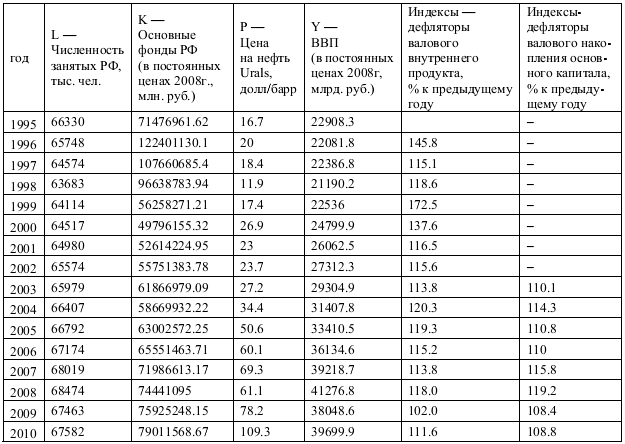 3. Критерии оценки: - оценка «зачет» выставляется, если обучающийся: выполнил работу в полном объеме с соблюдением необходимой последовательности; самостоятельно и рационально выбрал спецификации моделей; грамотно оформил представленный отчет; дана содержательная интерпретация полученных при решении задач результатов; допускаются отдельные логические и стилистические погрешности; обучающийся может испытывать  некоторые затруднения в формулировке суждений;- оценка «незачет» выставляется, если работа не выполнена или выполнена не в полном объеме; обучающийся практически не владеет теоретическим материалом, допуская грубые ошибки, испытывает затруднения в формулировке собственных суждений, неспособен ответить на дополнительные вопросы.Составитель:(подпись)«____»__________________20     г. 4. Методические материалы, определяющие процедуры оценивания знаний, умений, навыков и (или) опыта деятельности, характеризующих этапы формирования компетенцийПроцедуры оценивания включают в себя текущий контроль и промежуточную аттестацию.Текущий контроль успеваемости проводится с использованием оценочных средств, представленных в п. 3 данного приложения. Результаты текущего контроля доводятся до сведения студентов до промежуточной аттестации.   	Промежуточная аттестация проводится в форме зачета.Зачет проводится по расписанию зачетной сессии в письменном виде.  В зачетном задании – 2 теоретических вопроса и 2 задачи.  Проверка ответов и объявление результатов производится в день зачета.  Результаты аттестации заносятся в зачетную ведомость и зачетную книжку студента. Студенты, не прошедшие промежуточную аттестацию по графику сессии, должны ликвидировать задолженность в установленном порядке. 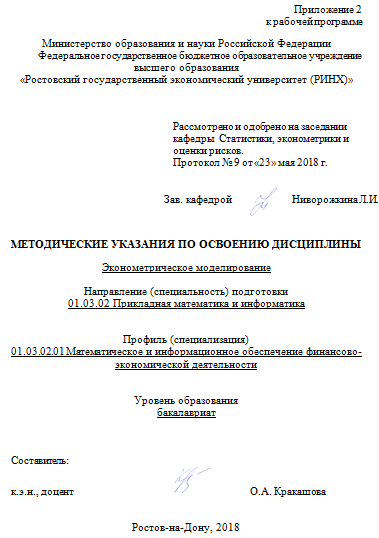 Методические указания по освоению дисциплины «Эконометрическое моделирование» адресованы студентам всех форм обучения.Учебным планом по направлению подготовки «Прикладная математика и информатика» предусмотрены следующие виды занятий:- лекции;- практические занятия;- лабораторные занятия.В ходе лекционных занятий рассматриваются теоретические вопросы эконометрического моделирования и практические примеры реализации методов, даются рекомендации для самостоятельной работы и подготовке к практическим занятиям. В ходе практических занятий углубляются и закрепляются знания студентов по ряду рассмотренных на лекциях вопросов, развиваются навыки применения теоретических знаний к решению практических задач.При подготовке к практическим и лабораторным занятиям каждый студент должен:– изучить рекомендованную учебную литературу;– изучить конспекты лекций;– подготовить ответы на все вопросы по изучаемой теме;– письменно решить домашние задания, рекомендованные преподавателем при изучении каждой темы.По согласованию с преподавателем студент может подготовить реферат, доклад или сообщение по теме занятия. В процессе подготовки к практическим и лабораторным занятиям студенты могут воспользоваться  консультациями преподавателя.Вопросы, не рассмотренные на лекциях и практических занятиях, должны быть изучены студентами в ходе самостоятельной работы. Контроль самостоятельной работы студентов над учебной программой курса осуществляется в ходе занятий методом устного опроса или посредством тестирования. В ходе самостоятельной работы каждый студент обязан прочитать основную и по возможности дополнительную литературу по изучаемой теме, дополнить конспекты лекций недостающим материалом, выписками из рекомендованных первоисточников. Выделить непонятные термины, найти их значение в энциклопедических словарях.Студент должен готовиться к предстоящему лабораторному занятию по всем, обозначенным в рабочей программе дисциплины вопросам.При реализации различных видов учебной работы используются разнообразные (в т.ч. интерактивные) методы обучения, в частности:- интерактивная доска для подготовки и проведения лекционных и семинарских занятий.Для подготовки к занятиям, текущему контролю и промежуточной аттестации  студенты могут воспользоваться электронной библиотекой ВУЗа http://library.rsue.ru/. Также обучающиеся могут взять на дом необходимую литературу на абонементе вузовской библиотеки или воспользоваться читальными залами вуза.УП: oz01.03.02_1.plxУП: oz01.03.02_1.plxУП: oz01.03.02_1.plxстр. 3стр. 3Визирование РПД для исполнения в очередном учебном годуВизирование РПД для исполнения в очередном учебном годуОтдел образовательных программ и планирования учебного процесса Торопова Т.В. __________Рабочая программа пересмотрена, обсуждена и одобрена для исполнения в 2019-2020 учебном году на заседании кафедры Статистики, эконометрики и оценки рисковЗав. кафедрой д.э.н., профессор Ниворожкина Л.И. _________________Программу составил(и):  к.э.н., доцент, Кракашова О.А. _________________Отдел образовательных программ и планирования учебного процесса Торопова Т.В. __________Рабочая программа пересмотрена, обсуждена и одобрена для исполнения в 2019-2020 учебном году на заседании кафедры Статистики, эконометрики и оценки рисковЗав. кафедрой д.э.н., профессор Ниворожкина Л.И. _________________Программу составил(и):  к.э.н., доцент, Кракашова О.А. _________________Отдел образовательных программ и планирования учебного процесса Торопова Т.В. __________Рабочая программа пересмотрена, обсуждена и одобрена для исполнения в 2019-2020 учебном году на заседании кафедры Статистики, эконометрики и оценки рисковЗав. кафедрой д.э.н., профессор Ниворожкина Л.И. _________________Программу составил(и):  к.э.н., доцент, Кракашова О.А. _________________Отдел образовательных программ и планирования учебного процесса Торопова Т.В. __________Рабочая программа пересмотрена, обсуждена и одобрена для исполнения в 2019-2020 учебном году на заседании кафедры Статистики, эконометрики и оценки рисковЗав. кафедрой д.э.н., профессор Ниворожкина Л.И. _________________Программу составил(и):  к.э.н., доцент, Кракашова О.А. _________________Отдел образовательных программ и планирования учебного процесса Торопова Т.В. __________Рабочая программа пересмотрена, обсуждена и одобрена для исполнения в 2019-2020 учебном году на заседании кафедры Статистики, эконометрики и оценки рисковЗав. кафедрой д.э.н., профессор Ниворожкина Л.И. _________________Программу составил(и):  к.э.н., доцент, Кракашова О.А. _________________Визирование РПД для исполнения в очередном учебном годуВизирование РПД для исполнения в очередном учебном годуОтдел образовательных программ и планирования учебного процесса Торопова Т.В. __________Рабочая программа пересмотрена, обсуждена и одобрена для исполнения в 2020-2021 учебном году на заседании кафедры Статистики, эконометрики и оценки рисковЗав. кафедрой д.э.н., профессор Ниворожкина Л.И. _________________Программу составил(и):  к.э.н., доцент, Кракашова О.А. _________________Отдел образовательных программ и планирования учебного процесса Торопова Т.В. __________Рабочая программа пересмотрена, обсуждена и одобрена для исполнения в 2020-2021 учебном году на заседании кафедры Статистики, эконометрики и оценки рисковЗав. кафедрой д.э.н., профессор Ниворожкина Л.И. _________________Программу составил(и):  к.э.н., доцент, Кракашова О.А. _________________Отдел образовательных программ и планирования учебного процесса Торопова Т.В. __________Рабочая программа пересмотрена, обсуждена и одобрена для исполнения в 2020-2021 учебном году на заседании кафедры Статистики, эконометрики и оценки рисковЗав. кафедрой д.э.н., профессор Ниворожкина Л.И. _________________Программу составил(и):  к.э.н., доцент, Кракашова О.А. _________________Отдел образовательных программ и планирования учебного процесса Торопова Т.В. __________Рабочая программа пересмотрена, обсуждена и одобрена для исполнения в 2020-2021 учебном году на заседании кафедры Статистики, эконометрики и оценки рисковЗав. кафедрой д.э.н., профессор Ниворожкина Л.И. _________________Программу составил(и):  к.э.н., доцент, Кракашова О.А. _________________Отдел образовательных программ и планирования учебного процесса Торопова Т.В. __________Рабочая программа пересмотрена, обсуждена и одобрена для исполнения в 2020-2021 учебном году на заседании кафедры Статистики, эконометрики и оценки рисковЗав. кафедрой д.э.н., профессор Ниворожкина Л.И. _________________Программу составил(и):  к.э.н., доцент, Кракашова О.А. _________________Визирование РПД для исполнения в очередном учебном годуВизирование РПД для исполнения в очередном учебном годуОтдел образовательных программ и планирования учебного процесса Торопова Т.В. __________Рабочая программа пересмотрена, обсуждена и одобрена для исполнения в 2021-2022 учебном году на заседании кафедры Статистики, эконометрики и оценки рисковЗав. кафедрой: д.э.н., профессор Ниворожкина Л.И. _________________Программу составил(и):  к.э.н., доцент, Кракашова О.А. _________________Отдел образовательных программ и планирования учебного процесса Торопова Т.В. __________Рабочая программа пересмотрена, обсуждена и одобрена для исполнения в 2021-2022 учебном году на заседании кафедры Статистики, эконометрики и оценки рисковЗав. кафедрой: д.э.н., профессор Ниворожкина Л.И. _________________Программу составил(и):  к.э.н., доцент, Кракашова О.А. _________________Отдел образовательных программ и планирования учебного процесса Торопова Т.В. __________Рабочая программа пересмотрена, обсуждена и одобрена для исполнения в 2021-2022 учебном году на заседании кафедры Статистики, эконометрики и оценки рисковЗав. кафедрой: д.э.н., профессор Ниворожкина Л.И. _________________Программу составил(и):  к.э.н., доцент, Кракашова О.А. _________________Отдел образовательных программ и планирования учебного процесса Торопова Т.В. __________Рабочая программа пересмотрена, обсуждена и одобрена для исполнения в 2021-2022 учебном году на заседании кафедры Статистики, эконометрики и оценки рисковЗав. кафедрой: д.э.н., профессор Ниворожкина Л.И. _________________Программу составил(и):  к.э.н., доцент, Кракашова О.А. _________________Отдел образовательных программ и планирования учебного процесса Торопова Т.В. __________Рабочая программа пересмотрена, обсуждена и одобрена для исполнения в 2021-2022 учебном году на заседании кафедры Статистики, эконометрики и оценки рисковЗав. кафедрой: д.э.н., профессор Ниворожкина Л.И. _________________Программу составил(и):  к.э.н., доцент, Кракашова О.А. _________________Визирование РПД для исполнения в очередном учебном годуВизирование РПД для исполнения в очередном учебном годуОтдел образовательных программ и планирования учебного процесса Торопова Т.В. __________Рабочая программа пересмотрена, обсуждена и одобрена для исполнения в 2022-2023 учебном году на заседании кафедры Статистики, эконометрики и оценки рисковЗав. кафедрой: д.э.н., профессор Ниворожкина Л.И. _________________Программу составил(и):  к.э.н., доцент, Кракашова О.А. _________________Отдел образовательных программ и планирования учебного процесса Торопова Т.В. __________Рабочая программа пересмотрена, обсуждена и одобрена для исполнения в 2022-2023 учебном году на заседании кафедры Статистики, эконометрики и оценки рисковЗав. кафедрой: д.э.н., профессор Ниворожкина Л.И. _________________Программу составил(и):  к.э.н., доцент, Кракашова О.А. _________________Отдел образовательных программ и планирования учебного процесса Торопова Т.В. __________Рабочая программа пересмотрена, обсуждена и одобрена для исполнения в 2022-2023 учебном году на заседании кафедры Статистики, эконометрики и оценки рисковЗав. кафедрой: д.э.н., профессор Ниворожкина Л.И. _________________Программу составил(и):  к.э.н., доцент, Кракашова О.А. _________________Отдел образовательных программ и планирования учебного процесса Торопова Т.В. __________Рабочая программа пересмотрена, обсуждена и одобрена для исполнения в 2022-2023 учебном году на заседании кафедры Статистики, эконометрики и оценки рисковЗав. кафедрой: д.э.н., профессор Ниворожкина Л.И. _________________Программу составил(и):  к.э.н., доцент, Кракашова О.А. _________________Отдел образовательных программ и планирования учебного процесса Торопова Т.В. __________Рабочая программа пересмотрена, обсуждена и одобрена для исполнения в 2022-2023 учебном году на заседании кафедры Статистики, эконометрики и оценки рисковЗав. кафедрой: д.э.н., профессор Ниворожкина Л.И. _________________Программу составил(и):  к.э.н., доцент, Кракашова О.А. _________________УП: oz01.03.02_1.plxУП: oz01.03.02_1.plxУП: oz01.03.02_1.plxстр. 41. ЦЕЛИ ОСВОЕНИЯ ДИСЦИПЛИНЫ1. ЦЕЛИ ОСВОЕНИЯ ДИСЦИПЛИНЫ1. ЦЕЛИ ОСВОЕНИЯ ДИСЦИПЛИНЫ1. ЦЕЛИ ОСВОЕНИЯ ДИСЦИПЛИНЫ1. ЦЕЛИ ОСВОЕНИЯ ДИСЦИПЛИНЫ1.1Цель изучения дисциплины: выработка навыков применения современных эконометрических методов анализа данных в конкретных предметных областях.Цель изучения дисциплины: выработка навыков применения современных эконометрических методов анализа данных в конкретных предметных областях.Цель изучения дисциплины: выработка навыков применения современных эконометрических методов анализа данных в конкретных предметных областях.Цель изучения дисциплины: выработка навыков применения современных эконометрических методов анализа данных в конкретных предметных областях.1.2Задачи изучения дисциплины: научиться строить эконометрические модели исследуемых процессов, явлений, объектов, относящихся к области профессиональной деятельности, анализировать и интерпретировать результаты.Задачи изучения дисциплины: научиться строить эконометрические модели исследуемых процессов, явлений, объектов, относящихся к области профессиональной деятельности, анализировать и интерпретировать результаты.Задачи изучения дисциплины: научиться строить эконометрические модели исследуемых процессов, явлений, объектов, относящихся к области профессиональной деятельности, анализировать и интерпретировать результаты.Задачи изучения дисциплины: научиться строить эконометрические модели исследуемых процессов, явлений, объектов, относящихся к области профессиональной деятельности, анализировать и интерпретировать результаты.2. МЕСТО ДИСЦИПЛИНЫ В СТРУКТУРЕ ОБРАЗОВАТЕЛЬНОЙ ПРОГРАММЫ2. МЕСТО ДИСЦИПЛИНЫ В СТРУКТУРЕ ОБРАЗОВАТЕЛЬНОЙ ПРОГРАММЫ2. МЕСТО ДИСЦИПЛИНЫ В СТРУКТУРЕ ОБРАЗОВАТЕЛЬНОЙ ПРОГРАММЫ2. МЕСТО ДИСЦИПЛИНЫ В СТРУКТУРЕ ОБРАЗОВАТЕЛЬНОЙ ПРОГРАММЫ2. МЕСТО ДИСЦИПЛИНЫ В СТРУКТУРЕ ОБРАЗОВАТЕЛЬНОЙ ПРОГРАММЫЦикл (раздел) ООП:Цикл (раздел) ООП:Б1.ВБ1.ВБ1.В2.1Требования к предварительной подготовке обучающегося:Требования к предварительной подготовке обучающегося:Требования к предварительной подготовке обучающегося:Требования к предварительной подготовке обучающегося:2.1.1Необходимыми условиями для успешного освоения являются знания, навыки, умения, полученные в результате изучения дисциплин:Необходимыми условиями для успешного освоения являются знания, навыки, умения, полученные в результате изучения дисциплин:Необходимыми условиями для успешного освоения являются знания, навыки, умения, полученные в результате изучения дисциплин:Необходимыми условиями для успешного освоения являются знания, навыки, умения, полученные в результате изучения дисциплин:2.1.2Экономическая теорияЭкономическая теорияЭкономическая теорияЭкономическая теория2.1.3Алгебра и геометрияАлгебра и геометрияАлгебра и геометрияАлгебра и геометрия2.1.4Дискретная математикаДискретная математикаДискретная математикаДискретная математика2.1.5Математические методы финансового анализаМатематические методы финансового анализаМатематические методы финансового анализаМатематические методы финансового анализа2.1.6Математическое моделирование в условиях неопределенностиМатематическое моделирование в условиях неопределенностиМатематическое моделирование в условиях неопределенностиМатематическое моделирование в условиях неопределенности2.1.7Математические методы и модели микроэкономикиМатематические методы и модели микроэкономикиМатематические методы и модели микроэкономикиМатематические методы и модели микроэкономики2.1.8Математический анализМатематический анализМатематический анализМатематический анализ2.1.9Микроэкономическая статистикаМикроэкономическая статистикаМикроэкономическая статистикаМикроэкономическая статистика2.1.10Математические методы и модели макроэкономикиМатематические методы и модели макроэкономикиМатематические методы и модели макроэкономикиМатематические методы и модели макроэкономики2.1.11Математические методы управления запасамиМатематические методы управления запасамиМатематические методы управления запасамиМатематические методы управления запасами2.1.12Теория вероятностей и математическая статистикаТеория вероятностей и математическая статистикаТеория вероятностей и математическая статистикаТеория вероятностей и математическая статистика2.1.13ЭконометрикаЭконометрикаЭконометрикаЭконометрика2.1.14Исследование операцийИсследование операцийИсследование операцийИсследование операций2.1.15Численные методыЧисленные методыЧисленные методыЧисленные методы2.2Дисциплины и практики, для которых освоение данной дисциплины (модуля) необходимо как предшествующее:Дисциплины и практики, для которых освоение данной дисциплины (модуля) необходимо как предшествующее:Дисциплины и практики, для которых освоение данной дисциплины (модуля) необходимо как предшествующее:Дисциплины и практики, для которых освоение данной дисциплины (модуля) необходимо как предшествующее:2.2.1Исследование операцийИсследование операцийИсследование операцийИсследование операций2.2.2Страховая математикаСтраховая математикаСтраховая математикаСтраховая математика2.2.3Теория игрТеория игрТеория игрТеория игр2.2.4Финансовый мониторингФинансовый мониторингФинансовый мониторингФинансовый мониторинг2.2.5Экономическая безопасностьЭкономическая безопасностьЭкономическая безопасностьЭкономическая безопасность2.2.6Комплексный анализКомплексный анализКомплексный анализКомплексный анализ2.2.7Методы оптимизацииМетоды оптимизацииМетоды оптимизацииМетоды оптимизации2.2.8Математическая теория рискаМатематическая теория рискаМатематическая теория рискаМатематическая теория риска2.2.9Информационные технологии в банкахИнформационные технологии в банкахИнформационные технологии в банкахИнформационные технологии в банках2.2.10Математические методы инвестиционного анализаМатематические методы инвестиционного анализаМатематические методы инвестиционного анализаМатематические методы инвестиционного анализа2.2.11Финансовый менеджментФинансовый менеджментФинансовый менеджментФинансовый менеджмент3. ТРЕБОВАНИЯ К РЕЗУЛЬТАТАМ ОСВОЕНИЯ ДИСЦИПЛИНЫ3. ТРЕБОВАНИЯ К РЕЗУЛЬТАТАМ ОСВОЕНИЯ ДИСЦИПЛИНЫ3. ТРЕБОВАНИЯ К РЕЗУЛЬТАТАМ ОСВОЕНИЯ ДИСЦИПЛИНЫ3. ТРЕБОВАНИЯ К РЕЗУЛЬТАТАМ ОСВОЕНИЯ ДИСЦИПЛИНЫ3. ТРЕБОВАНИЯ К РЕЗУЛЬТАТАМ ОСВОЕНИЯ ДИСЦИПЛИНЫОПК-1:     способностью использовать базовые знания естественных наук, математики и информатики, основные факты, концепции, принципы теорий, связанных с прикладной математикой и информатикойОПК-1:     способностью использовать базовые знания естественных наук, математики и информатики, основные факты, концепции, принципы теорий, связанных с прикладной математикой и информатикойОПК-1:     способностью использовать базовые знания естественных наук, математики и информатики, основные факты, концепции, принципы теорий, связанных с прикладной математикой и информатикойОПК-1:     способностью использовать базовые знания естественных наук, математики и информатики, основные факты, концепции, принципы теорий, связанных с прикладной математикой и информатикойОПК-1:     способностью использовать базовые знания естественных наук, математики и информатики, основные факты, концепции, принципы теорий, связанных с прикладной математикой и информатикойЗнать:Знать:Знать:Знать:Знать:подходы к моделированию различных типов данных; возможности современных методов эконометрического анализа и информационных технологий в области эконометрики; возможные ограничения применения эконометрических методов.подходы к моделированию различных типов данных; возможности современных методов эконометрического анализа и информационных технологий в области эконометрики; возможные ограничения применения эконометрических методов.подходы к моделированию различных типов данных; возможности современных методов эконометрического анализа и информационных технологий в области эконометрики; возможные ограничения применения эконометрических методов.подходы к моделированию различных типов данных; возможности современных методов эконометрического анализа и информационных технологий в области эконометрики; возможные ограничения применения эконометрических методов.подходы к моделированию различных типов данных; возможности современных методов эконометрического анализа и информационных технологий в области эконометрики; возможные ограничения применения эконометрических методов.Уметь:Уметь:Уметь:Уметь:Уметь:применять эконометрические методы и использовать современное программное обеспечение для решения экономико- статистических и эконометрических задач; строить эконометрические модели социально-экономических процессов и систем на реальных данных.применять эконометрические методы и использовать современное программное обеспечение для решения экономико- статистических и эконометрических задач; строить эконометрические модели социально-экономических процессов и систем на реальных данных.применять эконометрические методы и использовать современное программное обеспечение для решения экономико- статистических и эконометрических задач; строить эконометрические модели социально-экономических процессов и систем на реальных данных.применять эконометрические методы и использовать современное программное обеспечение для решения экономико- статистических и эконометрических задач; строить эконометрические модели социально-экономических процессов и систем на реальных данных.применять эконометрические методы и использовать современное программное обеспечение для решения экономико- статистических и эконометрических задач; строить эконометрические модели социально-экономических процессов и систем на реальных данных.Владеть:Владеть:Владеть:Владеть:Владеть:методами сбора и анализа необходимой статистической информации; основными методами и приемами статистического анализа, построения эконометрической модели и прогнозирования на основе построенной эконометрической модели.методами сбора и анализа необходимой статистической информации; основными методами и приемами статистического анализа, построения эконометрической модели и прогнозирования на основе построенной эконометрической модели.методами сбора и анализа необходимой статистической информации; основными методами и приемами статистического анализа, построения эконометрической модели и прогнозирования на основе построенной эконометрической модели.методами сбора и анализа необходимой статистической информации; основными методами и приемами статистического анализа, построения эконометрической модели и прогнозирования на основе построенной эконометрической модели.методами сбора и анализа необходимой статистической информации; основными методами и приемами статистического анализа, построения эконометрической модели и прогнозирования на основе построенной эконометрической модели.ПК-3: способностью критически переосмысливать накопленный опыт, изменять при необходимости вид и характер своей профессиональной деятельностиПК-3: способностью критически переосмысливать накопленный опыт, изменять при необходимости вид и характер своей профессиональной деятельностиПК-3: способностью критически переосмысливать накопленный опыт, изменять при необходимости вид и характер своей профессиональной деятельностиПК-3: способностью критически переосмысливать накопленный опыт, изменять при необходимости вид и характер своей профессиональной деятельностиПК-3: способностью критически переосмысливать накопленный опыт, изменять при необходимости вид и характер своей профессиональной деятельностиУП: oz01.03.02_1.plxУП: oz01.03.02_1.plxУП: oz01.03.02_1.plxстр. 5Знать:Знать:Знать:Знать:Знать:Знать:Знать:Знать:Знать:Знать:возможности использования модуля "Анализ данных" MS Excel и эконометрического пакета EViews для обработки данных, корреляционно-регрессионного анализа, эконометрического моделирования и прогнозирования; подходы к моделированию различных типов данных; особенности построения регрессионных моделей с одним уравнением, моделей временных рядов, систем одновременных уравнений.возможности использования модуля "Анализ данных" MS Excel и эконометрического пакета EViews для обработки данных, корреляционно-регрессионного анализа, эконометрического моделирования и прогнозирования; подходы к моделированию различных типов данных; особенности построения регрессионных моделей с одним уравнением, моделей временных рядов, систем одновременных уравнений.возможности использования модуля "Анализ данных" MS Excel и эконометрического пакета EViews для обработки данных, корреляционно-регрессионного анализа, эконометрического моделирования и прогнозирования; подходы к моделированию различных типов данных; особенности построения регрессионных моделей с одним уравнением, моделей временных рядов, систем одновременных уравнений.возможности использования модуля "Анализ данных" MS Excel и эконометрического пакета EViews для обработки данных, корреляционно-регрессионного анализа, эконометрического моделирования и прогнозирования; подходы к моделированию различных типов данных; особенности построения регрессионных моделей с одним уравнением, моделей временных рядов, систем одновременных уравнений.возможности использования модуля "Анализ данных" MS Excel и эконометрического пакета EViews для обработки данных, корреляционно-регрессионного анализа, эконометрического моделирования и прогнозирования; подходы к моделированию различных типов данных; особенности построения регрессионных моделей с одним уравнением, моделей временных рядов, систем одновременных уравнений.возможности использования модуля "Анализ данных" MS Excel и эконометрического пакета EViews для обработки данных, корреляционно-регрессионного анализа, эконометрического моделирования и прогнозирования; подходы к моделированию различных типов данных; особенности построения регрессионных моделей с одним уравнением, моделей временных рядов, систем одновременных уравнений.возможности использования модуля "Анализ данных" MS Excel и эконометрического пакета EViews для обработки данных, корреляционно-регрессионного анализа, эконометрического моделирования и прогнозирования; подходы к моделированию различных типов данных; особенности построения регрессионных моделей с одним уравнением, моделей временных рядов, систем одновременных уравнений.возможности использования модуля "Анализ данных" MS Excel и эконометрического пакета EViews для обработки данных, корреляционно-регрессионного анализа, эконометрического моделирования и прогнозирования; подходы к моделированию различных типов данных; особенности построения регрессионных моделей с одним уравнением, моделей временных рядов, систем одновременных уравнений.возможности использования модуля "Анализ данных" MS Excel и эконометрического пакета EViews для обработки данных, корреляционно-регрессионного анализа, эконометрического моделирования и прогнозирования; подходы к моделированию различных типов данных; особенности построения регрессионных моделей с одним уравнением, моделей временных рядов, систем одновременных уравнений.возможности использования модуля "Анализ данных" MS Excel и эконометрического пакета EViews для обработки данных, корреляционно-регрессионного анализа, эконометрического моделирования и прогнозирования; подходы к моделированию различных типов данных; особенности построения регрессионных моделей с одним уравнением, моделей временных рядов, систем одновременных уравнений.Уметь:Уметь:Уметь:Уметь:Уметь:Уметь:Уметь:Уметь:Уметь:Уметь:осуществлять выбор инструментальных средств для обработки экономических данных в соответствии с поставленной задачей, анализировать результаты расчетов и обосновывать полученные выводы; использовать современное программное обеспечение для решения эконометрических задач и интерпретировать результаты эконометрического моделирования.осуществлять выбор инструментальных средств для обработки экономических данных в соответствии с поставленной задачей, анализировать результаты расчетов и обосновывать полученные выводы; использовать современное программное обеспечение для решения эконометрических задач и интерпретировать результаты эконометрического моделирования.осуществлять выбор инструментальных средств для обработки экономических данных в соответствии с поставленной задачей, анализировать результаты расчетов и обосновывать полученные выводы; использовать современное программное обеспечение для решения эконометрических задач и интерпретировать результаты эконометрического моделирования.осуществлять выбор инструментальных средств для обработки экономических данных в соответствии с поставленной задачей, анализировать результаты расчетов и обосновывать полученные выводы; использовать современное программное обеспечение для решения эконометрических задач и интерпретировать результаты эконометрического моделирования.осуществлять выбор инструментальных средств для обработки экономических данных в соответствии с поставленной задачей, анализировать результаты расчетов и обосновывать полученные выводы; использовать современное программное обеспечение для решения эконометрических задач и интерпретировать результаты эконометрического моделирования.осуществлять выбор инструментальных средств для обработки экономических данных в соответствии с поставленной задачей, анализировать результаты расчетов и обосновывать полученные выводы; использовать современное программное обеспечение для решения эконометрических задач и интерпретировать результаты эконометрического моделирования.осуществлять выбор инструментальных средств для обработки экономических данных в соответствии с поставленной задачей, анализировать результаты расчетов и обосновывать полученные выводы; использовать современное программное обеспечение для решения эконометрических задач и интерпретировать результаты эконометрического моделирования.осуществлять выбор инструментальных средств для обработки экономических данных в соответствии с поставленной задачей, анализировать результаты расчетов и обосновывать полученные выводы; использовать современное программное обеспечение для решения эконометрических задач и интерпретировать результаты эконометрического моделирования.осуществлять выбор инструментальных средств для обработки экономических данных в соответствии с поставленной задачей, анализировать результаты расчетов и обосновывать полученные выводы; использовать современное программное обеспечение для решения эконометрических задач и интерпретировать результаты эконометрического моделирования.осуществлять выбор инструментальных средств для обработки экономических данных в соответствии с поставленной задачей, анализировать результаты расчетов и обосновывать полученные выводы; использовать современное программное обеспечение для решения эконометрических задач и интерпретировать результаты эконометрического моделирования.Владеть:Владеть:Владеть:Владеть:Владеть:Владеть:Владеть:Владеть:Владеть:Владеть:средствами модуля "Анализ данных" MS Excel и эконометрического пакета EViews для обработки, анализа экономических данных, эконометрического моделирования и прогнозирования; прикладными эконометрическими методами анализа данных; современными пакетами прикладных эконометрических программ.средствами модуля "Анализ данных" MS Excel и эконометрического пакета EViews для обработки, анализа экономических данных, эконометрического моделирования и прогнозирования; прикладными эконометрическими методами анализа данных; современными пакетами прикладных эконометрических программ.средствами модуля "Анализ данных" MS Excel и эконометрического пакета EViews для обработки, анализа экономических данных, эконометрического моделирования и прогнозирования; прикладными эконометрическими методами анализа данных; современными пакетами прикладных эконометрических программ.средствами модуля "Анализ данных" MS Excel и эконометрического пакета EViews для обработки, анализа экономических данных, эконометрического моделирования и прогнозирования; прикладными эконометрическими методами анализа данных; современными пакетами прикладных эконометрических программ.средствами модуля "Анализ данных" MS Excel и эконометрического пакета EViews для обработки, анализа экономических данных, эконометрического моделирования и прогнозирования; прикладными эконометрическими методами анализа данных; современными пакетами прикладных эконометрических программ.средствами модуля "Анализ данных" MS Excel и эконометрического пакета EViews для обработки, анализа экономических данных, эконометрического моделирования и прогнозирования; прикладными эконометрическими методами анализа данных; современными пакетами прикладных эконометрических программ.средствами модуля "Анализ данных" MS Excel и эконометрического пакета EViews для обработки, анализа экономических данных, эконометрического моделирования и прогнозирования; прикладными эконометрическими методами анализа данных; современными пакетами прикладных эконометрических программ.средствами модуля "Анализ данных" MS Excel и эконометрического пакета EViews для обработки, анализа экономических данных, эконометрического моделирования и прогнозирования; прикладными эконометрическими методами анализа данных; современными пакетами прикладных эконометрических программ.средствами модуля "Анализ данных" MS Excel и эконометрического пакета EViews для обработки, анализа экономических данных, эконометрического моделирования и прогнозирования; прикладными эконометрическими методами анализа данных; современными пакетами прикладных эконометрических программ.средствами модуля "Анализ данных" MS Excel и эконометрического пакета EViews для обработки, анализа экономических данных, эконометрического моделирования и прогнозирования; прикладными эконометрическими методами анализа данных; современными пакетами прикладных эконометрических программ.ПК-4: способностью работать в составе научно-исследовательского и производственного коллектива и решать задачи профессиональной деятельностиПК-4: способностью работать в составе научно-исследовательского и производственного коллектива и решать задачи профессиональной деятельностиПК-4: способностью работать в составе научно-исследовательского и производственного коллектива и решать задачи профессиональной деятельностиПК-4: способностью работать в составе научно-исследовательского и производственного коллектива и решать задачи профессиональной деятельностиПК-4: способностью работать в составе научно-исследовательского и производственного коллектива и решать задачи профессиональной деятельностиПК-4: способностью работать в составе научно-исследовательского и производственного коллектива и решать задачи профессиональной деятельностиПК-4: способностью работать в составе научно-исследовательского и производственного коллектива и решать задачи профессиональной деятельностиПК-4: способностью работать в составе научно-исследовательского и производственного коллектива и решать задачи профессиональной деятельностиПК-4: способностью работать в составе научно-исследовательского и производственного коллектива и решать задачи профессиональной деятельностиПК-4: способностью работать в составе научно-исследовательского и производственного коллектива и решать задачи профессиональной деятельностиЗнать:Знать:Знать:Знать:Знать:Знать:Знать:Знать:Знать:Знать:методы эконометрики и этапы эконометрического моделирования; особенности построения регрессионных моделей с одним уравнением, моделей временных рядов, систем одновременных уравнений; стандартные теоретические и эконометрические модели, методы их оценивания и содержательной интерпретации полученных результатов.методы эконометрики и этапы эконометрического моделирования; особенности построения регрессионных моделей с одним уравнением, моделей временных рядов, систем одновременных уравнений; стандартные теоретические и эконометрические модели, методы их оценивания и содержательной интерпретации полученных результатов.методы эконометрики и этапы эконометрического моделирования; особенности построения регрессионных моделей с одним уравнением, моделей временных рядов, систем одновременных уравнений; стандартные теоретические и эконометрические модели, методы их оценивания и содержательной интерпретации полученных результатов.методы эконометрики и этапы эконометрического моделирования; особенности построения регрессионных моделей с одним уравнением, моделей временных рядов, систем одновременных уравнений; стандартные теоретические и эконометрические модели, методы их оценивания и содержательной интерпретации полученных результатов.методы эконометрики и этапы эконометрического моделирования; особенности построения регрессионных моделей с одним уравнением, моделей временных рядов, систем одновременных уравнений; стандартные теоретические и эконометрические модели, методы их оценивания и содержательной интерпретации полученных результатов.методы эконометрики и этапы эконометрического моделирования; особенности построения регрессионных моделей с одним уравнением, моделей временных рядов, систем одновременных уравнений; стандартные теоретические и эконометрические модели, методы их оценивания и содержательной интерпретации полученных результатов.методы эконометрики и этапы эконометрического моделирования; особенности построения регрессионных моделей с одним уравнением, моделей временных рядов, систем одновременных уравнений; стандартные теоретические и эконометрические модели, методы их оценивания и содержательной интерпретации полученных результатов.методы эконометрики и этапы эконометрического моделирования; особенности построения регрессионных моделей с одним уравнением, моделей временных рядов, систем одновременных уравнений; стандартные теоретические и эконометрические модели, методы их оценивания и содержательной интерпретации полученных результатов.методы эконометрики и этапы эконометрического моделирования; особенности построения регрессионных моделей с одним уравнением, моделей временных рядов, систем одновременных уравнений; стандартные теоретические и эконометрические модели, методы их оценивания и содержательной интерпретации полученных результатов.методы эконометрики и этапы эконометрического моделирования; особенности построения регрессионных моделей с одним уравнением, моделей временных рядов, систем одновременных уравнений; стандартные теоретические и эконометрические модели, методы их оценивания и содержательной интерпретации полученных результатов.Уметь:Уметь:Уметь:Уметь:Уметь:Уметь:Уметь:Уметь:Уметь:Уметь:определять конечные цели моделирования и набор участвующих в модели факторов, выбирать общий вид модели (состав и форму входящих в нее связей), собирать необходимую статистическую информацию, проводить статистический анализ модели (статистическое оценивание неизвестных параметров модели), сопоставлять реальные и модельные данные, проверяя адекватность модели и точность модельных данных; оценивать основные эконометрические модели, анализировать и содержательно интерпретировать результаты эконометрического моделирования; прогнозировать на основе эконометрических моделей поведение экономических агентов, развитие экономических процессов и явлений на микро- и макроуровне.определять конечные цели моделирования и набор участвующих в модели факторов, выбирать общий вид модели (состав и форму входящих в нее связей), собирать необходимую статистическую информацию, проводить статистический анализ модели (статистическое оценивание неизвестных параметров модели), сопоставлять реальные и модельные данные, проверяя адекватность модели и точность модельных данных; оценивать основные эконометрические модели, анализировать и содержательно интерпретировать результаты эконометрического моделирования; прогнозировать на основе эконометрических моделей поведение экономических агентов, развитие экономических процессов и явлений на микро- и макроуровне.определять конечные цели моделирования и набор участвующих в модели факторов, выбирать общий вид модели (состав и форму входящих в нее связей), собирать необходимую статистическую информацию, проводить статистический анализ модели (статистическое оценивание неизвестных параметров модели), сопоставлять реальные и модельные данные, проверяя адекватность модели и точность модельных данных; оценивать основные эконометрические модели, анализировать и содержательно интерпретировать результаты эконометрического моделирования; прогнозировать на основе эконометрических моделей поведение экономических агентов, развитие экономических процессов и явлений на микро- и макроуровне.определять конечные цели моделирования и набор участвующих в модели факторов, выбирать общий вид модели (состав и форму входящих в нее связей), собирать необходимую статистическую информацию, проводить статистический анализ модели (статистическое оценивание неизвестных параметров модели), сопоставлять реальные и модельные данные, проверяя адекватность модели и точность модельных данных; оценивать основные эконометрические модели, анализировать и содержательно интерпретировать результаты эконометрического моделирования; прогнозировать на основе эконометрических моделей поведение экономических агентов, развитие экономических процессов и явлений на микро- и макроуровне.определять конечные цели моделирования и набор участвующих в модели факторов, выбирать общий вид модели (состав и форму входящих в нее связей), собирать необходимую статистическую информацию, проводить статистический анализ модели (статистическое оценивание неизвестных параметров модели), сопоставлять реальные и модельные данные, проверяя адекватность модели и точность модельных данных; оценивать основные эконометрические модели, анализировать и содержательно интерпретировать результаты эконометрического моделирования; прогнозировать на основе эконометрических моделей поведение экономических агентов, развитие экономических процессов и явлений на микро- и макроуровне.определять конечные цели моделирования и набор участвующих в модели факторов, выбирать общий вид модели (состав и форму входящих в нее связей), собирать необходимую статистическую информацию, проводить статистический анализ модели (статистическое оценивание неизвестных параметров модели), сопоставлять реальные и модельные данные, проверяя адекватность модели и точность модельных данных; оценивать основные эконометрические модели, анализировать и содержательно интерпретировать результаты эконометрического моделирования; прогнозировать на основе эконометрических моделей поведение экономических агентов, развитие экономических процессов и явлений на микро- и макроуровне.определять конечные цели моделирования и набор участвующих в модели факторов, выбирать общий вид модели (состав и форму входящих в нее связей), собирать необходимую статистическую информацию, проводить статистический анализ модели (статистическое оценивание неизвестных параметров модели), сопоставлять реальные и модельные данные, проверяя адекватность модели и точность модельных данных; оценивать основные эконометрические модели, анализировать и содержательно интерпретировать результаты эконометрического моделирования; прогнозировать на основе эконометрических моделей поведение экономических агентов, развитие экономических процессов и явлений на микро- и макроуровне.определять конечные цели моделирования и набор участвующих в модели факторов, выбирать общий вид модели (состав и форму входящих в нее связей), собирать необходимую статистическую информацию, проводить статистический анализ модели (статистическое оценивание неизвестных параметров модели), сопоставлять реальные и модельные данные, проверяя адекватность модели и точность модельных данных; оценивать основные эконометрические модели, анализировать и содержательно интерпретировать результаты эконометрического моделирования; прогнозировать на основе эконометрических моделей поведение экономических агентов, развитие экономических процессов и явлений на микро- и макроуровне.определять конечные цели моделирования и набор участвующих в модели факторов, выбирать общий вид модели (состав и форму входящих в нее связей), собирать необходимую статистическую информацию, проводить статистический анализ модели (статистическое оценивание неизвестных параметров модели), сопоставлять реальные и модельные данные, проверяя адекватность модели и точность модельных данных; оценивать основные эконометрические модели, анализировать и содержательно интерпретировать результаты эконометрического моделирования; прогнозировать на основе эконометрических моделей поведение экономических агентов, развитие экономических процессов и явлений на микро- и макроуровне.определять конечные цели моделирования и набор участвующих в модели факторов, выбирать общий вид модели (состав и форму входящих в нее связей), собирать необходимую статистическую информацию, проводить статистический анализ модели (статистическое оценивание неизвестных параметров модели), сопоставлять реальные и модельные данные, проверяя адекватность модели и точность модельных данных; оценивать основные эконометрические модели, анализировать и содержательно интерпретировать результаты эконометрического моделирования; прогнозировать на основе эконометрических моделей поведение экономических агентов, развитие экономических процессов и явлений на микро- и макроуровне.Владеть:Владеть:Владеть:Владеть:Владеть:Владеть:Владеть:Владеть:Владеть:Владеть:инструментальными средствами оценивания стандартных эконометрических моделей, методами и приемами анализа и содержательной интерпретации полученных результатов; методами сбора и анализа необходимой статистической информации; основными методами и приемами статистического анализа и прогнозирования на основе построенной эконометрической модели; прикладными эконометрическими методами анализа данных; современными пакетами прикладных эконометрических программ.инструментальными средствами оценивания стандартных эконометрических моделей, методами и приемами анализа и содержательной интерпретации полученных результатов; методами сбора и анализа необходимой статистической информации; основными методами и приемами статистического анализа и прогнозирования на основе построенной эконометрической модели; прикладными эконометрическими методами анализа данных; современными пакетами прикладных эконометрических программ.инструментальными средствами оценивания стандартных эконометрических моделей, методами и приемами анализа и содержательной интерпретации полученных результатов; методами сбора и анализа необходимой статистической информации; основными методами и приемами статистического анализа и прогнозирования на основе построенной эконометрической модели; прикладными эконометрическими методами анализа данных; современными пакетами прикладных эконометрических программ.инструментальными средствами оценивания стандартных эконометрических моделей, методами и приемами анализа и содержательной интерпретации полученных результатов; методами сбора и анализа необходимой статистической информации; основными методами и приемами статистического анализа и прогнозирования на основе построенной эконометрической модели; прикладными эконометрическими методами анализа данных; современными пакетами прикладных эконометрических программ.инструментальными средствами оценивания стандартных эконометрических моделей, методами и приемами анализа и содержательной интерпретации полученных результатов; методами сбора и анализа необходимой статистической информации; основными методами и приемами статистического анализа и прогнозирования на основе построенной эконометрической модели; прикладными эконометрическими методами анализа данных; современными пакетами прикладных эконометрических программ.инструментальными средствами оценивания стандартных эконометрических моделей, методами и приемами анализа и содержательной интерпретации полученных результатов; методами сбора и анализа необходимой статистической информации; основными методами и приемами статистического анализа и прогнозирования на основе построенной эконометрической модели; прикладными эконометрическими методами анализа данных; современными пакетами прикладных эконометрических программ.инструментальными средствами оценивания стандартных эконометрических моделей, методами и приемами анализа и содержательной интерпретации полученных результатов; методами сбора и анализа необходимой статистической информации; основными методами и приемами статистического анализа и прогнозирования на основе построенной эконометрической модели; прикладными эконометрическими методами анализа данных; современными пакетами прикладных эконометрических программ.инструментальными средствами оценивания стандартных эконометрических моделей, методами и приемами анализа и содержательной интерпретации полученных результатов; методами сбора и анализа необходимой статистической информации; основными методами и приемами статистического анализа и прогнозирования на основе построенной эконометрической модели; прикладными эконометрическими методами анализа данных; современными пакетами прикладных эконометрических программ.инструментальными средствами оценивания стандартных эконометрических моделей, методами и приемами анализа и содержательной интерпретации полученных результатов; методами сбора и анализа необходимой статистической информации; основными методами и приемами статистического анализа и прогнозирования на основе построенной эконометрической модели; прикладными эконометрическими методами анализа данных; современными пакетами прикладных эконометрических программ.инструментальными средствами оценивания стандартных эконометрических моделей, методами и приемами анализа и содержательной интерпретации полученных результатов; методами сбора и анализа необходимой статистической информации; основными методами и приемами статистического анализа и прогнозирования на основе построенной эконометрической модели; прикладными эконометрическими методами анализа данных; современными пакетами прикладных эконометрических программ.4. СТРУКТУРА И СОДЕРЖАНИЕ ДИСЦИПЛИНЫ (МОДУЛЯ)4. СТРУКТУРА И СОДЕРЖАНИЕ ДИСЦИПЛИНЫ (МОДУЛЯ)4. СТРУКТУРА И СОДЕРЖАНИЕ ДИСЦИПЛИНЫ (МОДУЛЯ)4. СТРУКТУРА И СОДЕРЖАНИЕ ДИСЦИПЛИНЫ (МОДУЛЯ)4. СТРУКТУРА И СОДЕРЖАНИЕ ДИСЦИПЛИНЫ (МОДУЛЯ)4. СТРУКТУРА И СОДЕРЖАНИЕ ДИСЦИПЛИНЫ (МОДУЛЯ)4. СТРУКТУРА И СОДЕРЖАНИЕ ДИСЦИПЛИНЫ (МОДУЛЯ)4. СТРУКТУРА И СОДЕРЖАНИЕ ДИСЦИПЛИНЫ (МОДУЛЯ)4. СТРУКТУРА И СОДЕРЖАНИЕ ДИСЦИПЛИНЫ (МОДУЛЯ)4. СТРУКТУРА И СОДЕРЖАНИЕ ДИСЦИПЛИНЫ (МОДУЛЯ)Код занятияНаименование разделов и тем /вид занятия/Семестр / КурсСеместр / КурсЧасовКомпетен-цииЛитератураИнтер акт.ПримечаниеПримечаниеРаздел 1. Производственные функции.1.1Тема "Эконометрическая модель и проблемы эконометрического моделирования".Основные аспекты эконометрического моделирования. Эконометрические модели количественных взаимосвязей между экономическими переменными. Описание экономической деятельности с помощью вербальных, логических, геометрических, алгебраических моделей./Лек/662ОПК-1 ПК- 3 ПК-4Л1.3 Л1.1 Л1.2 Л2.4 Л2.3 Л2.2 Л2.1Э1 Э201.2Тема "Эконометрическая модель и проблемы эконометрического моделирования".Основные аспекты эконометрического моделирования. Эконометрические модели количественных взаимосвязей между экономическими переменными. Описание экономической деятельности с помощью вербальных, логических, геометрических, алгебраических моделей./Пр/662ОПК-1 ПК- 3 ПК-4Л1.3 Л1.1 Л1.2 Л2.4 Л2.3 Л2.2 Л2.1 Л3.2 Л3.1Э1 Э22УП: oz01.03.02_1.plxУП: oz01.03.02_1.plxУП: oz01.03.02_1.plxстр. 61.3Тема "Оценка производственных функций и функций затрат".Измерение производственной функции. Подбор производственной функции. Краткосрочные и долгосрочные затраты. Оценка функции краткосрочных затрат. Кривая обучения и стратегия корпорации./Лек/662ОПК-1 ПК- 3 ПК-4Л1.4 Л1.1 Л1.2 Л2.4 Л2.3 Л2.2 Л2.1Э1 Э2 Э301.4Тема "Оценка производственных функций и функций затрат".Измерение производственной функции. Подбор производственной функции. Краткосрочные и долгосрочные затраты. Оценка функции краткосрочных затрат. Кривая обучения и стратегия корпорации./Пр/662ОПК-1 ПК- 3 ПК-4Л1.4 Л1.1 Л1.2 Л2.4 Л2.3 Л2.2 Л2.1 Л3.2 Л3.1Э1 Э2 Э301.5Тема «Оценка производственных функций и функций затрат».Построение и интерпретация модели множественной регрессии: функция затрат.Построение и интерпретация модели множественной регрессии: функция обучения; повторение классических результатов М. Нерлова./Лаб/662ОПК-1 ПК- 3 ПК-4Л1.4 Л1.3 Л1.1 Л1.2 Л2.4 Л2.3 Л2.2 Л2.1 Л3.2 Л3.1Э1 Э2 Э321.6Тема "Оценка производственных функций и функций затрат". /Ср/6610ОПК-1 ПК- 3 ПК-4Л1.4 Л1.3 Л1.1 Л1.2 Л2.4 Л2.3 Л2.2 Л2.1 Л3.2 Л3.1Э1 Э2 Э30Раздел 2. Модели рынка труда. Модели макроэкономики.2.1Тема «Эконометрическое моделирование рынка труда».Простая модель предложения труда. Решение об участии в рабочей силе. Резервная заработная плата. Эффект дохода и эффект замещения при изменении заработной платы. Индивидуальная кривая предложения труда. Заработная плата. Компенсационные и дискриминационные отличия в заработной плате. Предложение труда замужних женщин. Дискриминация в оплате труда. Методы оценки дискриминации, процедура Блиндера- Оаксаки./Лек/662ОПК-1 ПК- 3 ПК-4Л1.4 Л1.3 Л1.1 Л1.2 Л2.4 Л2.3 Л2.2 Л2.1Э1 Э2 Э32УП: oz01.03.02_1.plxУП: oz01.03.02_1.plxУП: oz01.03.02_1.plxстр. 72.2Тема «Эконометрическое моделирование рынка труда».Простая модель предложения труда. Решение об участии в рабочей силе. Резервная заработная плата. Эффект дохода и эффект замещения при изменении заработной платы. Индивидуальная кривая предложения труда. Заработная плата. Компенсационные и дискриминационные отличия в заработной плате. Предложение труда замужних женщин. Дискриминация в оплате труда. Методы оценки дискриминации, процедура Блиндера- Оаксаки./Ср/666ОПК-1 ПК- 3 ПК-4Л1.4 Л1.3 Л1.1 Л1.2 Л2.4 Л2.3 Л2.2 Л2.1 Л3.2 Л3.1Э1 Э2 Э302.3Тема «Эконометрическое моделирование рынка труда».Заработная плата и образование: альтернативные спецификации моделей с фиктивными переменными. Фиктивные переменные взаимодействия: доходы одиноких и женатых мужчин и замужних женщин./Лаб/662ОПК-1 ПК- 3 ПК-4Л1.4 Л1.3 Л1.1 Л1.2 Л2.4 Л2.3 Л2.2 Л2.1 Л3.2 Л3.1Э1 Э2 Э322.4Тема «Эконометрическое моделирование рынка труда»./Ср/6618ОПК-1 ПК- 3 ПК-4Л1.4 Л1.3 Л1.1 Л1.2 Л2.4 Л2.3 Л2.2 Л2.1 Л3.2 Л3.102.5Тема «Эконометрические модели предложения труда».Второе поколение эмпирических исследований предложения труда. Использование вероятностных моделей дискретного выбора: Probit, Logit и Tobit. Эконометрическое моделирование заработной платы. Процедура Хекмана. Эконометрические оценки перекрёстных эластичностей предложения труда членов семьи.Человеческий капитал. Модель индивидуальной отдачи от вложений в человеческий капитал. Вывод модели Минцера. Проблемы эконометрического оценивания отдачи от инвестиций в человеческий капитал/Ср/666ОПК-1 ПК- 3 ПК-4Л1.4 Л1.3 Л1.1 Л1.2 Л2.4 Л2.3 Л2.2 Л2.1Э1 Э30УП: oz01.03.02_1.plxУП: oz01.03.02_1.plxУП: oz01.03.02_1.plxстр. 82.6Тема «Эконометрические модели предложения труда».Второе поколение эмпирических исследований предложения труда. Использование вероятностных моделей дискретного выбора: Probit, Logit и Tobit. Эконометрическое моделирование заработной платы. Процедура Хекмана. Эконометрические оценки перекрёстных эластичностей предложения труда членов семьи.Человеческий капитал. Модель индивидуальной отдачи от вложений в человеческий капитал. Вывод модели Минцера. Проблемы эконометрического оценивания отдачи от инвестиций в человеческий капитал/Ср/666ОПК-1 ПК- 3 ПК-4Л1.4 Л1.3 Л1.1 Л1.2 Л2.4 Л2.3 Л2.2 Л2.1 Л3.2 Л3.1Э1 Э302.7Тема «Эконометрическое моделирование рынка труда».Исследование профиля "опыт- зарплата". Предложение труда замужних женщин. Дискриминация в оплате труда. Методы оценки дискриминации, процедура Блиндера- Оаксаки.Оценка уравнения предложения труда. Спецификация модели. Модели дискретного выбора: работать /не работать. Тобит модель. Условный МНК./Ср/662ОПК-1 ПК- 3 ПК-4Л1.4 Л1.3 Л1.1 Л1.2 Л2.4 Л2.3 Л2.2 Л2.1 Л3.2 Л3.1Э1 Э2 Э302.8Тема «Эконометрические модели предложения труда». /Ср/6610ОПК-1 ПК- 3 ПК-4Л1.4 Л1.3 Л1.1 Л1.2 Л2.4 Л2.3 Л2.2 Л2.1 Л3.2 Л3.1Э1 Э302.9Тема «Эконометрические модели макроэкономики».Примеры макро эконометрических моделей. Моделирование экономического роста. Модель Солоу. Эконометрическое оценивание модели Солоу./Ср/664ОПК-1 ПК- 3 ПК-4Л1.3 Л1.1 Л1.2 Л2.4 Л2.3 Л2.2 Л2.1Э1 Э202.10Тема «Эконометрические модели макроэкономики».Примеры макро эконометрических моделей. Моделирование экономического роста. Модель Солоу. Эконометрическое оценивание модели Солоу./Пр/662ОПК-1 ПК- 3 ПК-4Л1.3 Л1.1 Л1.2 Л2.4 Л2.3 Л2.2 Л2.1 Л3.2 Л3.1Э1 Э202.11Тема «Эконометрические модели макроэкономики»./Ср/6616ОПК-1 ПК- 3 ПК-4Л1.3 Л1.1 Л1.2 Л2.4 Л2.3 Л2.2 Л2.1 Л3.2 Л3.1Э1 Э2 Э30УП: oz01.03.02_1.plxУП: oz01.03.02_1.plxУП: oz01.03.02_1.plxстр. 92.12Темы и вопросы, определяемые преподавателем с учетом интересов студентов1. Одномерное нормальное распределение и связанные с ним хи- квадрат распределение, распределения Стьюдента и Снедекора-Фишера, их основные свойства.2. Статистическое оценивание. Точечные оценки. Линейность, несмещенность, эффективность и состоятельность оценок. Принцип максимального правдоподобия.3. Статистические выводы и проверка статистических гипотез. Ошибки 1-го и 2-го рода. Уровень доверия и проверка значимости. Интервальные оценки, доверительный интервал. Критерии Неймана-Пирсона, Найквиста- Михайлова, Колмогорова-Смирнова.4. Разложение суммы квадратов отклонений. Дисперсионный анализ. Степень соответствия линии регрессии имеющимся данным. Коэффициент детерминации и его свойства.5. Классическая линейная регрессия для случая одной объясняющей переменной. Статистические характеристики (математическое ожидание, дисперсия и ковариация) оценок параметров. Теорема Гаусса- Маркова.6. Предположение о нормальном распределении случайной ошибки в рамках классической линейной регрессии и его следствия. Доверительные интервалы оценок параметров и проверка гипотез о их значимости. Проверка адекватности регрессии. Прогнозирование по регрессионной модели и его точность.7. Методология эконометрического исследования на примере линейной регрессии для случая одной объясняющей переменной. Особенности представления результатов регрессионного анализа в одном из основных программных пакетов (например в Excel).8. Особенности регрессии, проходящей через начало координат (без свободного члена). Влияние изменения масштаба измерения переменных на коэффициенты регрессии.9. Принцип максимального правдоподобия. Сравнение оценок МНК и метода максимального правдоподобия при нормальном распределении ошибок в классической линейной регрессии.10. Множественная линейная регрессия. Матричная запись эконометрической модели и оценок МНК. Коэффициент множественной детерминации, скорректированный на6610ОПК-1 ПК- 3 ПК-4Л1.4 Л1.3 Л1.1 Л1.2 Л2.4 Л2.3 Л2.2 Л2.1 Л3.2Э1 Э2 Э30УП: oz01.03.02_1.plxУП: oz01.03.02_1.plxУП: oz01.03.02_1.plxстр. 10число степеней свободы.11.  Многомерное нормальное распределение и его плотность распределения. Математическое ожидание и ковариационная матрица линейного преобразования многомерного нормально распределенного вектора. Распределение некоторых квадратичных форм от многомерного нормально распределенного вектора.12.  Проверка значимости коэффициентов и адекватности модели в множественной линейной регрессии. Построение доверительных интервалов и областей для коэффициентов регрессии. Прогнозирование в модели множественной линейной регрессии, вероятностные характеристики прогноза.13.  Функциональные преобразования переменных в линейной регрессионной модели. Лог-линейная регрессия, как модель с постоянной эластичностью. Модель с постоянными темпами роста (полу-логарифмическая модель). Функциональные преобразования при построении кривых Филлипса и Энгеля. Полиномиальная регрессия.14.  Фиктивные (dummy) переменные в модели множественной линейной регрессии. Проверка структурных изменений и сравнение двух регрессий с помощью фиктивных переменных. Анализ сезонности. Динамизация коэффициентов линейной регрессии.15.  Проверка общей линейной гипотезы о коэффициентах множественной линейной регрессии. Регрессия с ограничениями на параметры.16.  Понятие об автокорреляции остатков. Экономические причины автокорреляции остатков. Тест серий. Статистика Дарбина-Уотсона. Обобщенный метод наименьших квадратов для оценки регрессии при наличии автокорреляции. Процедура Кокрена-Оркутта. Двух-шаговая процедура Дарбина.17.  Регрессионные динамические модели. Авторегрессия и модель с распределенными лагами. Схема Койека. Адаптивные ожидания.18. Гетероскедастичность и экономические причины ее наличия. Последствия гетероскедастичности для оценок МНК. Признаки присутствия гетероскедастичности. Тесты Бройша- Пагана, Голфелда-Квандта, Парка, Глейзера, ранговая корреляция по Спирмену.19. Взвешенный метод наименьших квадратов. Выбор "наилучшей" модели. Ошибка спецификации модели. Пропущенные иУП: oz01.03.02_1.plxУП: oz01.03.02_1.plxУП: oz01.03.02_1.plxстр. 11излишние переменные.20. Мультиколлинеарность данные и последствия этого для оценок параметров регрессионной модели. Идеальная и практическая мультиколлинеарность (квазимультиколлинеарность). Показатели степени мультиколлинеарности. Вспомогательные регрессии. Методы борьбы с мультиколлинеарностью.21. Эмпирические исследования эффекта масштаба производства и краткосрочных затрат.22. Второе поколение эмпирических исследований предложения труда. Использование вероятностных моделей дискретного выбора: Probit, Logit и Tobit.23. Модель Солоу. Эконометрическое оценивание модели Солоу./Ср/2.13/Зачёт/664ОПК-1 ПК- 3 ПК-4Л1.4 Л1.3 Л1.1 Л1.2 Л2.4 Л2.3 Л2.2 Л2.1 Л3.2 Л3.1Э1 Э2 Э305. ФОНД ОЦЕНОЧНЫХ СРЕДСТВ5. ФОНД ОЦЕНОЧНЫХ СРЕДСТВ5. ФОНД ОЦЕНОЧНЫХ СРЕДСТВ5. ФОНД ОЦЕНОЧНЫХ СРЕДСТВ5. ФОНД ОЦЕНОЧНЫХ СРЕДСТВ5. ФОНД ОЦЕНОЧНЫХ СРЕДСТВ5. ФОНД ОЦЕНОЧНЫХ СРЕДСТВ5. ФОНД ОЦЕНОЧНЫХ СРЕДСТВ5. ФОНД ОЦЕНОЧНЫХ СРЕДСТВ5. ФОНД ОЦЕНОЧНЫХ СРЕДСТВ5.1. Фонд оценочных средств для проведения промежуточной аттестации5.1. Фонд оценочных средств для проведения промежуточной аттестации5.1. Фонд оценочных средств для проведения промежуточной аттестации5.1. Фонд оценочных средств для проведения промежуточной аттестации5.1. Фонд оценочных средств для проведения промежуточной аттестации5.1. Фонд оценочных средств для проведения промежуточной аттестации5.1. Фонд оценочных средств для проведения промежуточной аттестации5.1. Фонд оценочных средств для проведения промежуточной аттестации5.1. Фонд оценочных средств для проведения промежуточной аттестации5.1. Фонд оценочных средств для проведения промежуточной аттестацииПеречень вопросов для подготовки к зачету:1. Основные аспекты эконометрического моделирования. Эконометрические модели количественных взаимосвязей между экономическими переменными.2. Описание экономической деятельности с помощью вербальных, логических, геометрических, алгебраических моделей. Алгебраические модели в форме системы уравнений, эндогенные, экзогенные переменные, параметры эконометрической модели, векторная и матричная запись. Методика сравнительной статики.3. Эконометрическая модель как стохастическая алгебраическая модель, включающая случайные переменные.4. Структурная форма, приведенная форма, итоговая форма эконометрической модели. Проблема идентификации.5. Задачи социально-экономической теории и практики, решение которых требует методов эконометрического инструментария. Использование эконометрических моделей: структурный анализ, прогнозирование, рекомендации.6. Измерение производственной функции. Подбор производственной функции.7. Краткосрочные и долгосрочные затраты. Статистический метод оценки затрат.8. Оценка функции краткосрочных затрат. Кривая обучения и стратегия корпорации.9. Эмпирические исследования эффекта масштаба производства и краткосрочных затрат. Эконометрическая оценка экономии от масштабов производства и "кривой обучения".10. Простая модель предложения труда. Решение об участии в рабочей силе. Резервная заработная плата. Эффект дохода и эффект замещения при изменении заработной платы. Индивидуальная кривая предложения труда.11. Современное развитие классической теории предложения труда: учет постоянных издержек, связанных с работой, влияние социальных программ на предложение труда, модель домашнего производства и распределения времени.12. Заработная плата. Компенсационные и дискриминационные отличия в заработной плате.13. Предложение труда замужних женщин. Дискриминация в оплате труда. Методы оценки дискриминации, процедура Блиндера-Оаксаки.14. Эконометрическая оценка простой модели предложения труда. Эмпирические оценки эластичности предложения труда по заработной плате. Проблема ошибки выборки. Проблема эндогенности.15. Второе поколение эмпирических исследований предложения труда. Использование вероятностных моделей дискретного выбора: Probit, Logit и Tobit.16. Эконометрическое моделирование заработной платы. Процедура Хекмана. Эконометрические оценки перекрёстных эластичностей предложения труда членов семьи.17. Человеческий капитал. Модель индивидуальной отдачи от вложений в человеческий капитал. Вывод модели Минцера.18. Проблемы эконометрического оценивания отдачи от инвестиций в человеческий капитал.19. Примеры макро эконометрических моделей. Моделирование экономического роста.20. Модель Солоу. Эконометрическое оценивание модели Солоу.21. Модель Клейна и методы ее оценки – двухшаговый и трехшаговый методы наименьших квадратов.Перечень вопросов для подготовки к зачету:1. Основные аспекты эконометрического моделирования. Эконометрические модели количественных взаимосвязей между экономическими переменными.2. Описание экономической деятельности с помощью вербальных, логических, геометрических, алгебраических моделей. Алгебраические модели в форме системы уравнений, эндогенные, экзогенные переменные, параметры эконометрической модели, векторная и матричная запись. Методика сравнительной статики.3. Эконометрическая модель как стохастическая алгебраическая модель, включающая случайные переменные.4. Структурная форма, приведенная форма, итоговая форма эконометрической модели. Проблема идентификации.5. Задачи социально-экономической теории и практики, решение которых требует методов эконометрического инструментария. Использование эконометрических моделей: структурный анализ, прогнозирование, рекомендации.6. Измерение производственной функции. Подбор производственной функции.7. Краткосрочные и долгосрочные затраты. Статистический метод оценки затрат.8. Оценка функции краткосрочных затрат. Кривая обучения и стратегия корпорации.9. Эмпирические исследования эффекта масштаба производства и краткосрочных затрат. Эконометрическая оценка экономии от масштабов производства и "кривой обучения".10. Простая модель предложения труда. Решение об участии в рабочей силе. Резервная заработная плата. Эффект дохода и эффект замещения при изменении заработной платы. Индивидуальная кривая предложения труда.11. Современное развитие классической теории предложения труда: учет постоянных издержек, связанных с работой, влияние социальных программ на предложение труда, модель домашнего производства и распределения времени.12. Заработная плата. Компенсационные и дискриминационные отличия в заработной плате.13. Предложение труда замужних женщин. Дискриминация в оплате труда. Методы оценки дискриминации, процедура Блиндера-Оаксаки.14. Эконометрическая оценка простой модели предложения труда. Эмпирические оценки эластичности предложения труда по заработной плате. Проблема ошибки выборки. Проблема эндогенности.15. Второе поколение эмпирических исследований предложения труда. Использование вероятностных моделей дискретного выбора: Probit, Logit и Tobit.16. Эконометрическое моделирование заработной платы. Процедура Хекмана. Эконометрические оценки перекрёстных эластичностей предложения труда членов семьи.17. Человеческий капитал. Модель индивидуальной отдачи от вложений в человеческий капитал. Вывод модели Минцера.18. Проблемы эконометрического оценивания отдачи от инвестиций в человеческий капитал.19. Примеры макро эконометрических моделей. Моделирование экономического роста.20. Модель Солоу. Эконометрическое оценивание модели Солоу.21. Модель Клейна и методы ее оценки – двухшаговый и трехшаговый методы наименьших квадратов.Перечень вопросов для подготовки к зачету:1. Основные аспекты эконометрического моделирования. Эконометрические модели количественных взаимосвязей между экономическими переменными.2. Описание экономической деятельности с помощью вербальных, логических, геометрических, алгебраических моделей. Алгебраические модели в форме системы уравнений, эндогенные, экзогенные переменные, параметры эконометрической модели, векторная и матричная запись. Методика сравнительной статики.3. Эконометрическая модель как стохастическая алгебраическая модель, включающая случайные переменные.4. Структурная форма, приведенная форма, итоговая форма эконометрической модели. Проблема идентификации.5. Задачи социально-экономической теории и практики, решение которых требует методов эконометрического инструментария. Использование эконометрических моделей: структурный анализ, прогнозирование, рекомендации.6. Измерение производственной функции. Подбор производственной функции.7. Краткосрочные и долгосрочные затраты. Статистический метод оценки затрат.8. Оценка функции краткосрочных затрат. Кривая обучения и стратегия корпорации.9. Эмпирические исследования эффекта масштаба производства и краткосрочных затрат. Эконометрическая оценка экономии от масштабов производства и "кривой обучения".10. Простая модель предложения труда. Решение об участии в рабочей силе. Резервная заработная плата. Эффект дохода и эффект замещения при изменении заработной платы. Индивидуальная кривая предложения труда.11. Современное развитие классической теории предложения труда: учет постоянных издержек, связанных с работой, влияние социальных программ на предложение труда, модель домашнего производства и распределения времени.12. Заработная плата. Компенсационные и дискриминационные отличия в заработной плате.13. Предложение труда замужних женщин. Дискриминация в оплате труда. Методы оценки дискриминации, процедура Блиндера-Оаксаки.14. Эконометрическая оценка простой модели предложения труда. Эмпирические оценки эластичности предложения труда по заработной плате. Проблема ошибки выборки. Проблема эндогенности.15. Второе поколение эмпирических исследований предложения труда. Использование вероятностных моделей дискретного выбора: Probit, Logit и Tobit.16. Эконометрическое моделирование заработной платы. Процедура Хекмана. Эконометрические оценки перекрёстных эластичностей предложения труда членов семьи.17. Человеческий капитал. Модель индивидуальной отдачи от вложений в человеческий капитал. Вывод модели Минцера.18. Проблемы эконометрического оценивания отдачи от инвестиций в человеческий капитал.19. Примеры макро эконометрических моделей. Моделирование экономического роста.20. Модель Солоу. Эконометрическое оценивание модели Солоу.21. Модель Клейна и методы ее оценки – двухшаговый и трехшаговый методы наименьших квадратов.Перечень вопросов для подготовки к зачету:1. Основные аспекты эконометрического моделирования. Эконометрические модели количественных взаимосвязей между экономическими переменными.2. Описание экономической деятельности с помощью вербальных, логических, геометрических, алгебраических моделей. Алгебраические модели в форме системы уравнений, эндогенные, экзогенные переменные, параметры эконометрической модели, векторная и матричная запись. Методика сравнительной статики.3. Эконометрическая модель как стохастическая алгебраическая модель, включающая случайные переменные.4. Структурная форма, приведенная форма, итоговая форма эконометрической модели. Проблема идентификации.5. Задачи социально-экономической теории и практики, решение которых требует методов эконометрического инструментария. Использование эконометрических моделей: структурный анализ, прогнозирование, рекомендации.6. Измерение производственной функции. Подбор производственной функции.7. Краткосрочные и долгосрочные затраты. Статистический метод оценки затрат.8. Оценка функции краткосрочных затрат. Кривая обучения и стратегия корпорации.9. Эмпирические исследования эффекта масштаба производства и краткосрочных затрат. Эконометрическая оценка экономии от масштабов производства и "кривой обучения".10. Простая модель предложения труда. Решение об участии в рабочей силе. Резервная заработная плата. Эффект дохода и эффект замещения при изменении заработной платы. Индивидуальная кривая предложения труда.11. Современное развитие классической теории предложения труда: учет постоянных издержек, связанных с работой, влияние социальных программ на предложение труда, модель домашнего производства и распределения времени.12. Заработная плата. Компенсационные и дискриминационные отличия в заработной плате.13. Предложение труда замужних женщин. Дискриминация в оплате труда. Методы оценки дискриминации, процедура Блиндера-Оаксаки.14. Эконометрическая оценка простой модели предложения труда. Эмпирические оценки эластичности предложения труда по заработной плате. Проблема ошибки выборки. Проблема эндогенности.15. Второе поколение эмпирических исследований предложения труда. Использование вероятностных моделей дискретного выбора: Probit, Logit и Tobit.16. Эконометрическое моделирование заработной платы. Процедура Хекмана. Эконометрические оценки перекрёстных эластичностей предложения труда членов семьи.17. Человеческий капитал. Модель индивидуальной отдачи от вложений в человеческий капитал. Вывод модели Минцера.18. Проблемы эконометрического оценивания отдачи от инвестиций в человеческий капитал.19. Примеры макро эконометрических моделей. Моделирование экономического роста.20. Модель Солоу. Эконометрическое оценивание модели Солоу.21. Модель Клейна и методы ее оценки – двухшаговый и трехшаговый методы наименьших квадратов.Перечень вопросов для подготовки к зачету:1. Основные аспекты эконометрического моделирования. Эконометрические модели количественных взаимосвязей между экономическими переменными.2. Описание экономической деятельности с помощью вербальных, логических, геометрических, алгебраических моделей. Алгебраические модели в форме системы уравнений, эндогенные, экзогенные переменные, параметры эконометрической модели, векторная и матричная запись. Методика сравнительной статики.3. Эконометрическая модель как стохастическая алгебраическая модель, включающая случайные переменные.4. Структурная форма, приведенная форма, итоговая форма эконометрической модели. Проблема идентификации.5. Задачи социально-экономической теории и практики, решение которых требует методов эконометрического инструментария. Использование эконометрических моделей: структурный анализ, прогнозирование, рекомендации.6. Измерение производственной функции. Подбор производственной функции.7. Краткосрочные и долгосрочные затраты. Статистический метод оценки затрат.8. Оценка функции краткосрочных затрат. Кривая обучения и стратегия корпорации.9. Эмпирические исследования эффекта масштаба производства и краткосрочных затрат. Эконометрическая оценка экономии от масштабов производства и "кривой обучения".10. Простая модель предложения труда. Решение об участии в рабочей силе. Резервная заработная плата. Эффект дохода и эффект замещения при изменении заработной платы. Индивидуальная кривая предложения труда.11. Современное развитие классической теории предложения труда: учет постоянных издержек, связанных с работой, влияние социальных программ на предложение труда, модель домашнего производства и распределения времени.12. Заработная плата. Компенсационные и дискриминационные отличия в заработной плате.13. Предложение труда замужних женщин. Дискриминация в оплате труда. Методы оценки дискриминации, процедура Блиндера-Оаксаки.14. Эконометрическая оценка простой модели предложения труда. Эмпирические оценки эластичности предложения труда по заработной плате. Проблема ошибки выборки. Проблема эндогенности.15. Второе поколение эмпирических исследований предложения труда. Использование вероятностных моделей дискретного выбора: Probit, Logit и Tobit.16. Эконометрическое моделирование заработной платы. Процедура Хекмана. Эконометрические оценки перекрёстных эластичностей предложения труда членов семьи.17. Человеческий капитал. Модель индивидуальной отдачи от вложений в человеческий капитал. Вывод модели Минцера.18. Проблемы эконометрического оценивания отдачи от инвестиций в человеческий капитал.19. Примеры макро эконометрических моделей. Моделирование экономического роста.20. Модель Солоу. Эконометрическое оценивание модели Солоу.21. Модель Клейна и методы ее оценки – двухшаговый и трехшаговый методы наименьших квадратов.Перечень вопросов для подготовки к зачету:1. Основные аспекты эконометрического моделирования. Эконометрические модели количественных взаимосвязей между экономическими переменными.2. Описание экономической деятельности с помощью вербальных, логических, геометрических, алгебраических моделей. Алгебраические модели в форме системы уравнений, эндогенные, экзогенные переменные, параметры эконометрической модели, векторная и матричная запись. Методика сравнительной статики.3. Эконометрическая модель как стохастическая алгебраическая модель, включающая случайные переменные.4. Структурная форма, приведенная форма, итоговая форма эконометрической модели. Проблема идентификации.5. Задачи социально-экономической теории и практики, решение которых требует методов эконометрического инструментария. Использование эконометрических моделей: структурный анализ, прогнозирование, рекомендации.6. Измерение производственной функции. Подбор производственной функции.7. Краткосрочные и долгосрочные затраты. Статистический метод оценки затрат.8. Оценка функции краткосрочных затрат. Кривая обучения и стратегия корпорации.9. Эмпирические исследования эффекта масштаба производства и краткосрочных затрат. Эконометрическая оценка экономии от масштабов производства и "кривой обучения".10. Простая модель предложения труда. Решение об участии в рабочей силе. Резервная заработная плата. Эффект дохода и эффект замещения при изменении заработной платы. Индивидуальная кривая предложения труда.11. Современное развитие классической теории предложения труда: учет постоянных издержек, связанных с работой, влияние социальных программ на предложение труда, модель домашнего производства и распределения времени.12. Заработная плата. Компенсационные и дискриминационные отличия в заработной плате.13. Предложение труда замужних женщин. Дискриминация в оплате труда. Методы оценки дискриминации, процедура Блиндера-Оаксаки.14. Эконометрическая оценка простой модели предложения труда. Эмпирические оценки эластичности предложения труда по заработной плате. Проблема ошибки выборки. Проблема эндогенности.15. Второе поколение эмпирических исследований предложения труда. Использование вероятностных моделей дискретного выбора: Probit, Logit и Tobit.16. Эконометрическое моделирование заработной платы. Процедура Хекмана. Эконометрические оценки перекрёстных эластичностей предложения труда членов семьи.17. Человеческий капитал. Модель индивидуальной отдачи от вложений в человеческий капитал. Вывод модели Минцера.18. Проблемы эконометрического оценивания отдачи от инвестиций в человеческий капитал.19. Примеры макро эконометрических моделей. Моделирование экономического роста.20. Модель Солоу. Эконометрическое оценивание модели Солоу.21. Модель Клейна и методы ее оценки – двухшаговый и трехшаговый методы наименьших квадратов.Перечень вопросов для подготовки к зачету:1. Основные аспекты эконометрического моделирования. Эконометрические модели количественных взаимосвязей между экономическими переменными.2. Описание экономической деятельности с помощью вербальных, логических, геометрических, алгебраических моделей. Алгебраические модели в форме системы уравнений, эндогенные, экзогенные переменные, параметры эконометрической модели, векторная и матричная запись. Методика сравнительной статики.3. Эконометрическая модель как стохастическая алгебраическая модель, включающая случайные переменные.4. Структурная форма, приведенная форма, итоговая форма эконометрической модели. Проблема идентификации.5. Задачи социально-экономической теории и практики, решение которых требует методов эконометрического инструментария. Использование эконометрических моделей: структурный анализ, прогнозирование, рекомендации.6. Измерение производственной функции. Подбор производственной функции.7. Краткосрочные и долгосрочные затраты. Статистический метод оценки затрат.8. Оценка функции краткосрочных затрат. Кривая обучения и стратегия корпорации.9. Эмпирические исследования эффекта масштаба производства и краткосрочных затрат. Эконометрическая оценка экономии от масштабов производства и "кривой обучения".10. Простая модель предложения труда. Решение об участии в рабочей силе. Резервная заработная плата. Эффект дохода и эффект замещения при изменении заработной платы. Индивидуальная кривая предложения труда.11. Современное развитие классической теории предложения труда: учет постоянных издержек, связанных с работой, влияние социальных программ на предложение труда, модель домашнего производства и распределения времени.12. Заработная плата. Компенсационные и дискриминационные отличия в заработной плате.13. Предложение труда замужних женщин. Дискриминация в оплате труда. Методы оценки дискриминации, процедура Блиндера-Оаксаки.14. Эконометрическая оценка простой модели предложения труда. Эмпирические оценки эластичности предложения труда по заработной плате. Проблема ошибки выборки. Проблема эндогенности.15. Второе поколение эмпирических исследований предложения труда. Использование вероятностных моделей дискретного выбора: Probit, Logit и Tobit.16. Эконометрическое моделирование заработной платы. Процедура Хекмана. Эконометрические оценки перекрёстных эластичностей предложения труда членов семьи.17. Человеческий капитал. Модель индивидуальной отдачи от вложений в человеческий капитал. Вывод модели Минцера.18. Проблемы эконометрического оценивания отдачи от инвестиций в человеческий капитал.19. Примеры макро эконометрических моделей. Моделирование экономического роста.20. Модель Солоу. Эконометрическое оценивание модели Солоу.21. Модель Клейна и методы ее оценки – двухшаговый и трехшаговый методы наименьших квадратов.Перечень вопросов для подготовки к зачету:1. Основные аспекты эконометрического моделирования. Эконометрические модели количественных взаимосвязей между экономическими переменными.2. Описание экономической деятельности с помощью вербальных, логических, геометрических, алгебраических моделей. Алгебраические модели в форме системы уравнений, эндогенные, экзогенные переменные, параметры эконометрической модели, векторная и матричная запись. Методика сравнительной статики.3. Эконометрическая модель как стохастическая алгебраическая модель, включающая случайные переменные.4. Структурная форма, приведенная форма, итоговая форма эконометрической модели. Проблема идентификации.5. Задачи социально-экономической теории и практики, решение которых требует методов эконометрического инструментария. Использование эконометрических моделей: структурный анализ, прогнозирование, рекомендации.6. Измерение производственной функции. Подбор производственной функции.7. Краткосрочные и долгосрочные затраты. Статистический метод оценки затрат.8. Оценка функции краткосрочных затрат. Кривая обучения и стратегия корпорации.9. Эмпирические исследования эффекта масштаба производства и краткосрочных затрат. Эконометрическая оценка экономии от масштабов производства и "кривой обучения".10. Простая модель предложения труда. Решение об участии в рабочей силе. Резервная заработная плата. Эффект дохода и эффект замещения при изменении заработной платы. Индивидуальная кривая предложения труда.11. Современное развитие классической теории предложения труда: учет постоянных издержек, связанных с работой, влияние социальных программ на предложение труда, модель домашнего производства и распределения времени.12. Заработная плата. Компенсационные и дискриминационные отличия в заработной плате.13. Предложение труда замужних женщин. Дискриминация в оплате труда. Методы оценки дискриминации, процедура Блиндера-Оаксаки.14. Эконометрическая оценка простой модели предложения труда. Эмпирические оценки эластичности предложения труда по заработной плате. Проблема ошибки выборки. Проблема эндогенности.15. Второе поколение эмпирических исследований предложения труда. Использование вероятностных моделей дискретного выбора: Probit, Logit и Tobit.16. Эконометрическое моделирование заработной платы. Процедура Хекмана. Эконометрические оценки перекрёстных эластичностей предложения труда членов семьи.17. Человеческий капитал. Модель индивидуальной отдачи от вложений в человеческий капитал. Вывод модели Минцера.18. Проблемы эконометрического оценивания отдачи от инвестиций в человеческий капитал.19. Примеры макро эконометрических моделей. Моделирование экономического роста.20. Модель Солоу. Эконометрическое оценивание модели Солоу.21. Модель Клейна и методы ее оценки – двухшаговый и трехшаговый методы наименьших квадратов.Перечень вопросов для подготовки к зачету:1. Основные аспекты эконометрического моделирования. Эконометрические модели количественных взаимосвязей между экономическими переменными.2. Описание экономической деятельности с помощью вербальных, логических, геометрических, алгебраических моделей. Алгебраические модели в форме системы уравнений, эндогенные, экзогенные переменные, параметры эконометрической модели, векторная и матричная запись. Методика сравнительной статики.3. Эконометрическая модель как стохастическая алгебраическая модель, включающая случайные переменные.4. Структурная форма, приведенная форма, итоговая форма эконометрической модели. Проблема идентификации.5. Задачи социально-экономической теории и практики, решение которых требует методов эконометрического инструментария. Использование эконометрических моделей: структурный анализ, прогнозирование, рекомендации.6. Измерение производственной функции. Подбор производственной функции.7. Краткосрочные и долгосрочные затраты. Статистический метод оценки затрат.8. Оценка функции краткосрочных затрат. Кривая обучения и стратегия корпорации.9. Эмпирические исследования эффекта масштаба производства и краткосрочных затрат. Эконометрическая оценка экономии от масштабов производства и "кривой обучения".10. Простая модель предложения труда. Решение об участии в рабочей силе. Резервная заработная плата. Эффект дохода и эффект замещения при изменении заработной платы. Индивидуальная кривая предложения труда.11. Современное развитие классической теории предложения труда: учет постоянных издержек, связанных с работой, влияние социальных программ на предложение труда, модель домашнего производства и распределения времени.12. Заработная плата. Компенсационные и дискриминационные отличия в заработной плате.13. Предложение труда замужних женщин. Дискриминация в оплате труда. Методы оценки дискриминации, процедура Блиндера-Оаксаки.14. Эконометрическая оценка простой модели предложения труда. Эмпирические оценки эластичности предложения труда по заработной плате. Проблема ошибки выборки. Проблема эндогенности.15. Второе поколение эмпирических исследований предложения труда. Использование вероятностных моделей дискретного выбора: Probit, Logit и Tobit.16. Эконометрическое моделирование заработной платы. Процедура Хекмана. Эконометрические оценки перекрёстных эластичностей предложения труда членов семьи.17. Человеческий капитал. Модель индивидуальной отдачи от вложений в человеческий капитал. Вывод модели Минцера.18. Проблемы эконометрического оценивания отдачи от инвестиций в человеческий капитал.19. Примеры макро эконометрических моделей. Моделирование экономического роста.20. Модель Солоу. Эконометрическое оценивание модели Солоу.21. Модель Клейна и методы ее оценки – двухшаговый и трехшаговый методы наименьших квадратов.Перечень вопросов для подготовки к зачету:1. Основные аспекты эконометрического моделирования. Эконометрические модели количественных взаимосвязей между экономическими переменными.2. Описание экономической деятельности с помощью вербальных, логических, геометрических, алгебраических моделей. Алгебраические модели в форме системы уравнений, эндогенные, экзогенные переменные, параметры эконометрической модели, векторная и матричная запись. Методика сравнительной статики.3. Эконометрическая модель как стохастическая алгебраическая модель, включающая случайные переменные.4. Структурная форма, приведенная форма, итоговая форма эконометрической модели. Проблема идентификации.5. Задачи социально-экономической теории и практики, решение которых требует методов эконометрического инструментария. Использование эконометрических моделей: структурный анализ, прогнозирование, рекомендации.6. Измерение производственной функции. Подбор производственной функции.7. Краткосрочные и долгосрочные затраты. Статистический метод оценки затрат.8. Оценка функции краткосрочных затрат. Кривая обучения и стратегия корпорации.9. Эмпирические исследования эффекта масштаба производства и краткосрочных затрат. Эконометрическая оценка экономии от масштабов производства и "кривой обучения".10. Простая модель предложения труда. Решение об участии в рабочей силе. Резервная заработная плата. Эффект дохода и эффект замещения при изменении заработной платы. Индивидуальная кривая предложения труда.11. Современное развитие классической теории предложения труда: учет постоянных издержек, связанных с работой, влияние социальных программ на предложение труда, модель домашнего производства и распределения времени.12. Заработная плата. Компенсационные и дискриминационные отличия в заработной плате.13. Предложение труда замужних женщин. Дискриминация в оплате труда. Методы оценки дискриминации, процедура Блиндера-Оаксаки.14. Эконометрическая оценка простой модели предложения труда. Эмпирические оценки эластичности предложения труда по заработной плате. Проблема ошибки выборки. Проблема эндогенности.15. Второе поколение эмпирических исследований предложения труда. Использование вероятностных моделей дискретного выбора: Probit, Logit и Tobit.16. Эконометрическое моделирование заработной платы. Процедура Хекмана. Эконометрические оценки перекрёстных эластичностей предложения труда членов семьи.17. Человеческий капитал. Модель индивидуальной отдачи от вложений в человеческий капитал. Вывод модели Минцера.18. Проблемы эконометрического оценивания отдачи от инвестиций в человеческий капитал.19. Примеры макро эконометрических моделей. Моделирование экономического роста.20. Модель Солоу. Эконометрическое оценивание модели Солоу.21. Модель Клейна и методы ее оценки – двухшаговый и трехшаговый методы наименьших квадратов.УП: oz01.03.02_1.plxУП: oz01.03.02_1.plxУП: oz01.03.02_1.plxУП: oz01.03.02_1.plxстр. 125.2. Фонд оценочных средств для проведения текущего контроля5.2. Фонд оценочных средств для проведения текущего контроля5.2. Фонд оценочных средств для проведения текущего контроля5.2. Фонд оценочных средств для проведения текущего контроля5.2. Фонд оценочных средств для проведения текущего контроля5.2. Фонд оценочных средств для проведения текущего контроля5.2. Фонд оценочных средств для проведения текущего контроля5.2. Фонд оценочных средств для проведения текущего контроляСтруктура и содержание фонда оценочных средств представлены в Приложении 1 к рабочей программе дисциплины.Структура и содержание фонда оценочных средств представлены в Приложении 1 к рабочей программе дисциплины.Структура и содержание фонда оценочных средств представлены в Приложении 1 к рабочей программе дисциплины.Структура и содержание фонда оценочных средств представлены в Приложении 1 к рабочей программе дисциплины.Структура и содержание фонда оценочных средств представлены в Приложении 1 к рабочей программе дисциплины.Структура и содержание фонда оценочных средств представлены в Приложении 1 к рабочей программе дисциплины.Структура и содержание фонда оценочных средств представлены в Приложении 1 к рабочей программе дисциплины.Структура и содержание фонда оценочных средств представлены в Приложении 1 к рабочей программе дисциплины.6. УЧЕБНО-МЕТОДИЧЕСКОЕ И ИНФОРМАЦИОННОЕ ОБЕСПЕЧЕНИЕ ДИСЦИПЛИНЫ (МОДУЛЯ)6. УЧЕБНО-МЕТОДИЧЕСКОЕ И ИНФОРМАЦИОННОЕ ОБЕСПЕЧЕНИЕ ДИСЦИПЛИНЫ (МОДУЛЯ)6. УЧЕБНО-МЕТОДИЧЕСКОЕ И ИНФОРМАЦИОННОЕ ОБЕСПЕЧЕНИЕ ДИСЦИПЛИНЫ (МОДУЛЯ)6. УЧЕБНО-МЕТОДИЧЕСКОЕ И ИНФОРМАЦИОННОЕ ОБЕСПЕЧЕНИЕ ДИСЦИПЛИНЫ (МОДУЛЯ)6. УЧЕБНО-МЕТОДИЧЕСКОЕ И ИНФОРМАЦИОННОЕ ОБЕСПЕЧЕНИЕ ДИСЦИПЛИНЫ (МОДУЛЯ)6. УЧЕБНО-МЕТОДИЧЕСКОЕ И ИНФОРМАЦИОННОЕ ОБЕСПЕЧЕНИЕ ДИСЦИПЛИНЫ (МОДУЛЯ)6. УЧЕБНО-МЕТОДИЧЕСКОЕ И ИНФОРМАЦИОННОЕ ОБЕСПЕЧЕНИЕ ДИСЦИПЛИНЫ (МОДУЛЯ)6. УЧЕБНО-МЕТОДИЧЕСКОЕ И ИНФОРМАЦИОННОЕ ОБЕСПЕЧЕНИЕ ДИСЦИПЛИНЫ (МОДУЛЯ)6.1. Рекомендуемая литература6.1. Рекомендуемая литература6.1. Рекомендуемая литература6.1. Рекомендуемая литература6.1. Рекомендуемая литература6.1. Рекомендуемая литература6.1. Рекомендуемая литература6.1. Рекомендуемая литература6.1.1. Основная литература6.1.1. Основная литература6.1.1. Основная литература6.1.1. Основная литература6.1.1. Основная литература6.1.1. Основная литература6.1.1. Основная литература6.1.1. Основная литератураАвторы, составителиАвторы, составителиЗаглавиеЗаглавиеИздательство, годКолич-воКолич-воЛ1.1Балдин К. В., Башлыков В. Н., Брызгалов Н. А., Мартынов В. В., Уткин В. Б., Уткин В. Б.Балдин К. В., Башлыков В. Н., Брызгалов Н. А., Мартынов В. В., Уткин В. Б., Уткин В. Б.Эконометрика: учебникЭконометрика: учебникМосква: Издательско- торговая корпорация «Дашков и К°», 2017http://biblioclub.ru/ - неограниченный доступ для зарегистрированн ых пользователейhttp://biblioclub.ru/ - неограниченный доступ для зарегистрированн ых пользователейЛ1.2Новиков А. И.Новиков А. И.Эконометрика: учебное пособиеЭконометрика: учебное пособиеМосква: Издательско- торговая корпорация «Дашков и К°», 2017http://biblioclub.ru/ - неограниченный доступ для зарегистрированн ых пользователейhttp://biblioclub.ru/ - неограниченный доступ для зарегистрированн ых пользователейЛ1.3Елисеева И. И.Елисеева И. И.Эконометрика: учеб. для бакалавриата и магистратурыЭконометрика: учеб. для бакалавриата и магистратурыМ.: Юрайт, 20166060Л1.4Розанова Н. М.Розанова Н. М.Микроэкономика. Руководство для будущих профессионалов: учеб. для бакалавровМикроэкономика. Руководство для будущих профессионалов: учеб. для бакалавровМ.: Юрайт, 20124254256.1.2. Дополнительная литература6.1.2. Дополнительная литература6.1.2. Дополнительная литература6.1.2. Дополнительная литература6.1.2. Дополнительная литература6.1.2. Дополнительная литература6.1.2. Дополнительная литература6.1.2. Дополнительная литератураАвторы, составителиАвторы, составителиЗаглавиеЗаглавиеИздательство, годКолич-воКолич-воЛ2.1Прикладная эконометрика: научно- практический журналПрикладная эконометрика: научно- практический журналМосква: Университет «Синергия», 2018http://biblioclub.ru/ - неограниченный доступ для зарегистрированн ых пользователейhttp://biblioclub.ru/ - неограниченный доступ для зарегистрированн ых пользователейЛ2.2Прикладная эконометрика: научно- практический журналПрикладная эконометрика: научно- практический журналМосква: Университет «Синергия», 2017http://biblioclub.ru/ - неограниченный доступ для зарегистрированн ых пользователейhttp://biblioclub.ru/ - неограниченный доступ для зарегистрированн ых пользователейЛ2.3Айвазян С. А., Иванова С. С.Айвазян С. А., Иванова С. С.Эконометрика: учеб. пособие для вузовЭконометрика: учеб. пособие для вузовМ.: Маркет ДС, 2007100100Л2.4Терехов Л. Л.Терехов Л. Л.Моделирование экономических систем: учеб. пособиеМоделирование экономических систем: учеб. пособиеРостов н/Д: Изд-во РГЭУ "РИНХ", 200856566.1.3. Методические разработки6.1.3. Методические разработки6.1.3. Методические разработки6.1.3. Методические разработки6.1.3. Методические разработки6.1.3. Методические разработки6.1.3. Методические разработки6.1.3. Методические разработкиАвторы, составителиАвторы, составителиЗаглавиеЗаглавиеИздательство, годКолич-воКолич-воЛ3.1Арженовский С. В., Торопова Т. В.Арженовский С. В., Торопова Т. В.Эконометрика в EVIEWS: практикумЭконометрика в EVIEWS: практикумРостов н/Д: Изд-во РГЭУ "РИНХ", 20101010Л3.2Арженовский С. В., Торопова Т. В.Арженовский С. В., Торопова Т. В.Эконометрическое моделирование с использованием пакетов прикладных программ: метод. указания к выполнению лаборатор. работЭконометрическое моделирование с использованием пакетов прикладных программ: метод. указания к выполнению лаборатор. работРостов н/Д: Изд-во РГЭУ (РИНХ), 201595956.2. Перечень ресурсов информационно-телекоммуникационной сети "Интернет"6.2. Перечень ресурсов информационно-телекоммуникационной сети "Интернет"6.2. Перечень ресурсов информационно-телекоммуникационной сети "Интернет"6.2. Перечень ресурсов информационно-телекоммуникационной сети "Интернет"6.2. Перечень ресурсов информационно-телекоммуникационной сети "Интернет"6.2. Перечень ресурсов информационно-телекоммуникационной сети "Интернет"6.2. Перечень ресурсов информационно-телекоммуникационной сети "Интернет"6.2. Перечень ресурсов информационно-телекоммуникационной сети "Интернет"Э1Афанасьев В.Н. и др. Эконометрика: учебник. Оренбург: ОГУ, 2012. – 402 с. [Электронный ресурс]. - URL:http://biblioclub.ru/index.php?page=book_red&id=260747&sr=1Афанасьев В.Н. и др. Эконометрика: учебник. Оренбург: ОГУ, 2012. – 402 с. [Электронный ресурс]. - URL:http://biblioclub.ru/index.php?page=book_red&id=260747&sr=1Афанасьев В.Н. и др. Эконометрика: учебник. Оренбург: ОГУ, 2012. – 402 с. [Электронный ресурс]. - URL:http://biblioclub.ru/index.php?page=book_red&id=260747&sr=1Афанасьев В.Н. и др. Эконометрика: учебник. Оренбург: ОГУ, 2012. – 402 с. [Электронный ресурс]. - URL:http://biblioclub.ru/index.php?page=book_red&id=260747&sr=1Афанасьев В.Н. и др. Эконометрика: учебник. Оренбург: ОГУ, 2012. – 402 с. [Электронный ресурс]. - URL:http://biblioclub.ru/index.php?page=book_red&id=260747&sr=1Афанасьев В.Н. и др. Эконометрика: учебник. Оренбург: ОГУ, 2012. – 402 с. [Электронный ресурс]. - URL:http://biblioclub.ru/index.php?page=book_red&id=260747&sr=1Афанасьев В.Н. и др. Эконометрика: учебник. Оренбург: ОГУ, 2012. – 402 с. [Электронный ресурс]. - URL:http://biblioclub.ru/index.php?page=book_red&id=260747&sr=1Э2Путко, Б.А. Эконометрика/ Б.А. Путко, Н.Ш. Кремер ; под ред. Н.Ш. Кремер.М. : Юнити-Дана, 2012. - 329 с. [Электронный ресурс]. - URL: http://biblioclub.ru/index.php?page=book&id=118251Путко, Б.А. Эконометрика/ Б.А. Путко, Н.Ш. Кремер ; под ред. Н.Ш. Кремер.М. : Юнити-Дана, 2012. - 329 с. [Электронный ресурс]. - URL: http://biblioclub.ru/index.php?page=book&id=118251Путко, Б.А. Эконометрика/ Б.А. Путко, Н.Ш. Кремер ; под ред. Н.Ш. Кремер.М. : Юнити-Дана, 2012. - 329 с. [Электронный ресурс]. - URL: http://biblioclub.ru/index.php?page=book&id=118251Путко, Б.А. Эконометрика/ Б.А. Путко, Н.Ш. Кремер ; под ред. Н.Ш. Кремер.М. : Юнити-Дана, 2012. - 329 с. [Электронный ресурс]. - URL: http://biblioclub.ru/index.php?page=book&id=118251Путко, Б.А. Эконометрика/ Б.А. Путко, Н.Ш. Кремер ; под ред. Н.Ш. Кремер.М. : Юнити-Дана, 2012. - 329 с. [Электронный ресурс]. - URL: http://biblioclub.ru/index.php?page=book&id=118251Путко, Б.А. Эконометрика/ Б.А. Путко, Н.Ш. Кремер ; под ред. Н.Ш. Кремер.М. : Юнити-Дана, 2012. - 329 с. [Электронный ресурс]. - URL: http://biblioclub.ru/index.php?page=book&id=118251Путко, Б.А. Эконометрика/ Б.А. Путко, Н.Ш. Кремер ; под ред. Н.Ш. Кремер.М. : Юнити-Дана, 2012. - 329 с. [Электронный ресурс]. - URL: http://biblioclub.ru/index.php?page=book&id=118251Э3Прикладная эконометрика. Архив номеров журнала доступен по адресу: https://ideas.repec.org/s/ris/apltrx.htmlПрикладная эконометрика. Архив номеров журнала доступен по адресу: https://ideas.repec.org/s/ris/apltrx.htmlПрикладная эконометрика. Архив номеров журнала доступен по адресу: https://ideas.repec.org/s/ris/apltrx.htmlПрикладная эконометрика. Архив номеров журнала доступен по адресу: https://ideas.repec.org/s/ris/apltrx.htmlПрикладная эконометрика. Архив номеров журнала доступен по адресу: https://ideas.repec.org/s/ris/apltrx.htmlПрикладная эконометрика. Архив номеров журнала доступен по адресу: https://ideas.repec.org/s/ris/apltrx.htmlПрикладная эконометрика. Архив номеров журнала доступен по адресу: https://ideas.repec.org/s/ris/apltrx.html6.3. Перечень программного обеспечения6.3. Перечень программного обеспечения6.3. Перечень программного обеспечения6.3. Перечень программного обеспечения6.3. Перечень программного обеспечения6.3. Перечень программного обеспечения6.3. Перечень программного обеспечения6.3. Перечень программного обеспечения6.3.16.3.1Econometric Views 6.0Econometric Views 6.0Econometric Views 6.0Econometric Views 6.0Econometric Views 6.0Econometric Views 6.06.3.26.3.2MS ExcelMS ExcelMS ExcelMS ExcelMS ExcelMS Excel6.4 Перечень информационных справочных систем6.4 Перечень информационных справочных систем6.4 Перечень информационных справочных систем6.4 Перечень информационных справочных систем6.4 Перечень информационных справочных систем6.4 Перечень информационных справочных систем6.4 Перечень информационных справочных систем6.4 Перечень информационных справочных систем6.4.16.4.1Консультант +Консультант +Консультант +Консультант +Консультант +Консультант +7. МАТЕРИАЛЬНО-ТЕХНИЧЕСКОЕ ОБЕСПЕЧЕНИЕ ДИСЦИПЛИНЫ (МОДУЛЯ)7. МАТЕРИАЛЬНО-ТЕХНИЧЕСКОЕ ОБЕСПЕЧЕНИЕ ДИСЦИПЛИНЫ (МОДУЛЯ)7. МАТЕРИАЛЬНО-ТЕХНИЧЕСКОЕ ОБЕСПЕЧЕНИЕ ДИСЦИПЛИНЫ (МОДУЛЯ)7. МАТЕРИАЛЬНО-ТЕХНИЧЕСКОЕ ОБЕСПЕЧЕНИЕ ДИСЦИПЛИНЫ (МОДУЛЯ)7. МАТЕРИАЛЬНО-ТЕХНИЧЕСКОЕ ОБЕСПЕЧЕНИЕ ДИСЦИПЛИНЫ (МОДУЛЯ)7. МАТЕРИАЛЬНО-ТЕХНИЧЕСКОЕ ОБЕСПЕЧЕНИЕ ДИСЦИПЛИНЫ (МОДУЛЯ)7. МАТЕРИАЛЬНО-ТЕХНИЧЕСКОЕ ОБЕСПЕЧЕНИЕ ДИСЦИПЛИНЫ (МОДУЛЯ)7. МАТЕРИАЛЬНО-ТЕХНИЧЕСКОЕ ОБЕСПЕЧЕНИЕ ДИСЦИПЛИНЫ (МОДУЛЯ)УП: oz01.03.02_1.plxУП: oz01.03.02_1.plxстр. 137.1Помещения для проведения всех видов работ, предусмотренных учебным планом, укомплектованы необходимой специализированной учебной мебелью и техническими средствами обучения. Для проведения лекционных занятий используется демонстрационное оборудование.Помещения для проведения всех видов работ, предусмотренных учебным планом, укомплектованы необходимой специализированной учебной мебелью и техническими средствами обучения. Для проведения лекционных занятий используется демонстрационное оборудование.Помещения для проведения всех видов работ, предусмотренных учебным планом, укомплектованы необходимой специализированной учебной мебелью и техническими средствами обучения. Для проведения лекционных занятий используется демонстрационное оборудование.8. МЕТОДИЧЕСКИЕ УКАЗАНИЯ ДЛЯ ОБУЧАЮЩИХСЯ ПО ОСВОЕНИЮ ДИСЦИПЛИНЫ (МОДУЛЯ)8. МЕТОДИЧЕСКИЕ УКАЗАНИЯ ДЛЯ ОБУЧАЮЩИХСЯ ПО ОСВОЕНИЮ ДИСЦИПЛИНЫ (МОДУЛЯ)8. МЕТОДИЧЕСКИЕ УКАЗАНИЯ ДЛЯ ОБУЧАЮЩИХСЯ ПО ОСВОЕНИЮ ДИСЦИПЛИНЫ (МОДУЛЯ)8. МЕТОДИЧЕСКИЕ УКАЗАНИЯ ДЛЯ ОБУЧАЮЩИХСЯ ПО ОСВОЕНИЮ ДИСЦИПЛИНЫ (МОДУЛЯ)Методические указания по освоению дисциплины представлены в Приложении 2 к рабочей программе дисциплины.Методические указания по освоению дисциплины представлены в Приложении 2 к рабочей программе дисциплины.Методические указания по освоению дисциплины представлены в Приложении 2 к рабочей программе дисциплины.Методические указания по освоению дисциплины представлены в Приложении 2 к рабочей программе дисциплины.ЗУН, составляющие компетенциюПоказатели оцениванияКритерии оцениванияСредства оцениванияОбщепрофессиональные компетенции (ОПК)Общепрофессиональные компетенции (ОПК)Общепрофессиональные компетенции (ОПК)Общепрофессиональные компетенции (ОПК)ОПК-1	 Способностью использовать базовые знания естественных наук, математики и информатики, основные факты, концепции, принципы теорий, связанных с прикладной математикой и информатикойОПК-1	 Способностью использовать базовые знания естественных наук, математики и информатики, основные факты, концепции, принципы теорий, связанных с прикладной математикой и информатикойОПК-1	 Способностью использовать базовые знания естественных наук, математики и информатики, основные факты, концепции, принципы теорий, связанных с прикладной математикой и информатикойОПК-1	 Способностью использовать базовые знания естественных наук, математики и информатики, основные факты, концепции, принципы теорий, связанных с прикладной математикой и информатикойЗнать:подходы к моделированию различных типов данных; возможности современных методов эконометрического анализа и информационных технологий в области эконометрики; возможные ограничения применения эконометрических методов.Изучение лекций и учебной литературы; подготовка к практическим лабораторным занятиямПолнота и содержательность ответа; умение приводить примеры;  умение отстаивать свою позицию; умение пользоваться дополнительной литературой при подготовке к занятиям; соответствие ответов материалам лекции и учебной литературы, сведениям из информационных ресурсов ИнтернетО – опрос (О 1-21),С – собеседование (С 1-46),Р – реферат(Р 1-20)Уметь:применять эконометрические методы и использовать современное программное обеспечение для решения экономико-статистических и эконометрических задач; строить эконометрические модели социально-экономических процессов и систем на реальных данных.Решение разноуровневых задач, в том числе с использованием различных баз данных, современных информационно- коммуникационных технологий  и глобальных информационных ресурсов, анализ и интерпретация полученных результатов.Полнота и содержательность решений;  умение отстаивать свою позицию; обоснованность обращения к базам данных; целенаправленность поиска и отбора информации.ЛР – лабораторная работа (ЛР 1-4),О – опрос (О 1-21),С – собеседование (С 1-46),З – задача(З 1-5),ИТЗ – индивидуальное творческое задание(ИТЗ 1-23)Владеть:методами сбора и анализа необходимой статистической информации; основными методами и приемами статистического анализа, построения эконометрической модели и прогнозирования на основе построенной эконометрической модели.Решение разноуровневых задач, в том числе с использованием различных баз данных, современных информационно- коммуникационных технологий  и глобальных информационных ресурсов, анализ и интерпретация полученных результатов. Использование ППП для обработки и анализа данныхПолнота и содержательность решений, глубина анализа; умение отстаивать свою позицию; умение пользоваться дополнительной литературой при подготовке к занятиям; соответствие отчета предъявляемым требованиям; степень владения возможностями  инструментальных средств.ЛР – лабораторная работа (ЛР 1-4),З – задача(З 1-5),ИТЗ – индивидуальное творческое задание(ИТЗ 1-23)Профессиональные компетенции (ПК)Профессиональные компетенции (ПК)Профессиональные компетенции (ПК)Профессиональные компетенции (ПК)ПК-3 Способностью критически переосмысливать накопленный опыт, изменять при необходимости вид и характер профильной деятельности.ПК-3 Способностью критически переосмысливать накопленный опыт, изменять при необходимости вид и характер профильной деятельности.ПК-3 Способностью критически переосмысливать накопленный опыт, изменять при необходимости вид и характер профильной деятельности.ПК-3 Способностью критически переосмысливать накопленный опыт, изменять при необходимости вид и характер профильной деятельности.Знать:возможности использования модуля "Анализ данных" MS Excel и эконометрического пакета EViews для обработки данных, корреляционно-регрессионного анализа, эконометрического моделирования и прогнозирования; подходы к моделированию различных типов данных; особенности построения регрессионных моделей с одним уравнением, моделей временных рядов, систем одновременных уравнений.Изучение лекций и учебной литературы; подготовка к практическим лабораторным занятиямПолнота и содержательность ответа; умение приводить примеры;  умение отстаивать свою позицию; умение пользоваться дополнительной литературой при подготовке к занятиям; соответствие ответов материалам лекции и учебной литературы, сведениям из информационных ресурсов Интернет;  обоснованность выбора инструментальных средствО – опрос (О 1-21),С – собеседование (С 1-46),Р – реферат(Р 1-20)Уметь:осуществлять выбор инструментальных средств для обработки экономических данных в соответствии с поставленной задачей, анализировать результаты расчетов и обосновывать полученные выводы; использовать современное программное обеспечение для решения эконометрических задач и интерпретировать результаты эконометрического моделирования.Решение разноуровневых задач, в том числе с использованием различных баз данных, современных информационно- коммуникационных технологий  и глобальных информационных ресурсов, анализ и интерпретация полученных результатов. Использование ППП для обработки и анализа данныхПолнота и содержательность решения с соблюдением необходимой последовательности расчетов;самостоятельность и рациональность выбора данных, степень обоснованности выбора инструментальных средств; правильность и точность полученных результатов;качество анализа и интерпретации полученных  результатов и выводов; качество оформления.ЛР – лабораторная работа (ЛР 1-4),О – опрос (О 1-21),С – собеседование (С 1-46),З – задача(З 1-5),ИТЗ – индивидуальное творческое задание(ИТЗ 1-23)Владеть:средствами модуля "Анализ данных" MS Excel и эконометрического пакета EViews для обработки, анализа экономических данных, эконометрического моделирования и прогнозирования; прикладными эконометрическими методами анализа данных; современными пакетами прикладных эконометрических программ.Решение разноуровневых задач, в том числе с использованием различных баз данных, современных информационно- коммуникационных технологий  и глобальных информационных ресурсов, анализ и интерпретация полученных результатов. Использование ППП для обработки и анализа данныхПолнота и содержательность решения с соблюдением необходимой последовательности расчетов;самостоятельность и рациональность выбора данных, степень обоснованности выбора инструментальных средств; правильность и точность полученных результатов;качество анализа и интерпретации полученных  результатов и выводов; качество оформления.ЛР – лабораторная работа (ЛР 1-4),З – задача(З 1-5),ИТЗ – индивидуальное творческое задание(ИТЗ 1-23)ПК-4 Способностью работать в составе научно-исследовательского и производственного коллектива и решать задачи профессиональной деятельности.ПК-4 Способностью работать в составе научно-исследовательского и производственного коллектива и решать задачи профессиональной деятельности.ПК-4 Способностью работать в составе научно-исследовательского и производственного коллектива и решать задачи профессиональной деятельности.ПК-4 Способностью работать в составе научно-исследовательского и производственного коллектива и решать задачи профессиональной деятельности.Знать:методы эконометрики и этапы эконометрического моделирования; особенности построения регрессионных моделей с одним уравнением, моделей временных рядов, систем одновременных уравнений; стандартные теоретические и эконометрические модели, методы их оценивания и содержательной интерпретации полученных результатов.Изучение лекций и учебной литературы; подготовка к практическим лабораторным занятиямПолнота и содержательность ответа; умение приводить примеры;  умение отстаивать свою позицию; умение пользоваться дополнительной литературой при подготовке к занятиям; соответствие ответов материалам лекции и учебной литературы, сведениям из информационных ресурсов ИнтернетО – опрос (О 1-21),С – собеседование (С 1-46),Р – реферат(Р 1-20)Уметь:определять конечные цели моделирования и набор участвующих в модели факторов, выбирать общий вид модели (состав и форму входящих в нее связей), собирать необходимую статистическую информацию, проводить статистический анализ модели (статистическое оценивание неизвестных параметров модели), сопоставлять реальные и модельные данные, проверяя адекватность модели и точность модельных данных;оценивать основные эконометрические модели, анализировать и содержательно интерпретировать результаты эконометрического моделирования; прогнозировать на основе  эконометрических моделей поведение экономических агентов, развитие экономических процессов и явлений на микро- и макроуровне.Решение разноуровневых задач, в том числе с использованием различных баз данных, современных информационно- коммуникационных технологий  и глобальных информационных ресурсов, анализ и интерпретация полученных результатов.Полнота и содержательность решения с соблюдением необходимой последовательности расчетов;самостоятельность и рациональность выбора данных, степень обоснованности выбора инструментальных средств; правильность и точность полученных результатов;качество анализа и интерпретации полученных  результатов и выводов; качество оформления.ЛР – лабораторная работа (ЛР 1-4),О – опрос (О 1-21),С – собеседование (С 1-46),З – задача(З 1-5),ИТЗ – индивидуальное творческое задание(ИТЗ 1-23)Владеть:инструментальными средствами оценивания стандартных эконометрических моделей, методами и приемами анализа и содержательной интерпретации полученных результатов; методами сбора и анализа необходимой статистической информации; основными методами и приемами статистического анализа и прогнозирования на основе построенной эконометрической модели; прикладными эконометрическими методами анализа данных; современными пакетами прикладных эконометрических программ.Решение разноуровневых задач, в том числе с использованием различных баз данных, современных информационно- коммуникационных технологий  и глобальных информационных ресурсов, анализ и интерпретация полученных результатов. Использование ППП для обработки и анализа данныхПолнота и содержательность решения с соблюдением необходимой последовательности расчетов;самостоятельность и рациональность выбора данных, степень обоснованности выбора инструментальных средств; правильность и точность полученных результатов;качество анализа и интерпретации полученных  результатов и выводов; качество оформления.ЛР – лабораторная работа (ЛР 1-4),З – задача(З 1-5),ИТЗ – индивидуальное творческое задание(ИТЗ 1-23)Dependent Variable: UnemployedDependent Variable: UnemployedLogitExperience−0.20(0.03)Education−0.10(0.02)Constant−0.60(0.12)к.э.н., доцентО.А. Кракашовак.э.н., доцентО.А. Кракашова Оценка «зачет» выставляется, если задача решена полностью или частично, анализ и интерпретация полученных результатов вполне верны, выводы верны частично. Оценка «незачет» выставляется, если решение неверно или отсутствует.к.э.н., доцентО.А. Кракашовак.э.н., доцентО.А. Кракашовак.э.н., доцентО.А. Кракашова